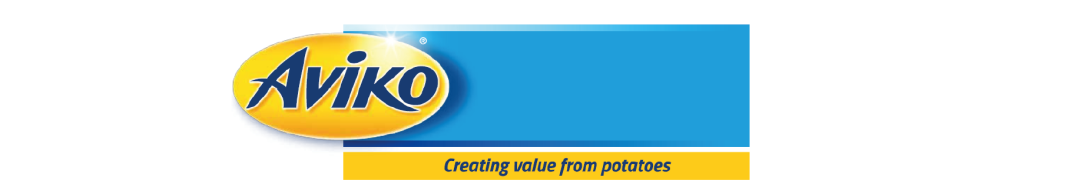 COLLECTIEVE ARBEIDSOVEREENKOMSTAVIKO B.V.1 maart 2021 tot en met 31 december 2022COLLECTIEVE ARBEIDSOVEREENKOMSTTussen de ondergetekenden:Aviko B.V. als partij ter ene zijdeenC.N.V. Vakmensen te UtrechtF.N.V. te Utrechtelk als partij ter andere zijdeis de volgende Collectieve Arbeidsovereenkomst aangegaan.INHOUDSOPGAVEArtikel 1	Definities	5Artikel 2	Algemeen	5Artikel 3	Algemene verplichtingen van de werkgever	6Artikel 4	Verplichtingen van de vakverenigingen	6Artikel 5	Algemene verplichtingen van de werknemer	6Artikel 6	Aanstelling en beëindiging van de arbeidsovereenkomst	76a Aanstelling	76b Beëindiging van de arbeidsovereenkomst	8Artikel 7	Arbeidsduur en werktijden	87a Normale arbeidsduur	87b Dienstroosters	87c Ploegendienst	87d Dagdienst	97e Bekendmaking roosters	97f Partiële leerplicht	97g ATV regeling	97h Mantelzorg	10Artikel 8	Toeslagen	108a Ploegentoeslag	108b Verschoven uren c.q. dienst	118c Afbouwtoeslag	118d Toeslag voor bijzondere arbeidstijden / inconveniënte uren	128e Vergoeding extra opkomst en storingsopkomst	128f Toeslag voor het werken op feestdagen	138g Overwerktoeslag	138h Vakantietoeslag	148i Consignatietoeslag	15Artikel 9	Geoorloofd verzuim	159a Betaald verlof	159b Onbetaald verlof	16Artikel 10 Kinderopvang	17Artikel 11	Vakantieregeling	1711a Aantal vakantiedagen	1711b Opnemen van vakantiedagen	17Artikel 12	Uitkering bij arbeidsongeschiktheid	18Artikel 13	Uitkering bij overlijden	20Artikel 14	Bijzondere vergoedingen	2114a Winstdelingsregeling	2114b Jubileumuitkering	21Artikel 15	Kostenvergoedingen	2215a Reiskostenvergoeding woon-werkverkeer	2215b Reiskostenvergoeding dienstreizen	2215c Verhuiskostenvergoeding	2315d Telefoonkostenvergoeding	2315e Brandweer, EHBO, vergaderuren, etc	2415f Regeling onkostenvergoeding	2415g Bijdrageregeling ziektekostenverzekering	24Artikel 16	Scholing / studieregeling	24Artikel 17	Pensioenregeling	25Artikel 18 Functiegroepen	25Artikel 19	Salarisregeling	2619a Definities		2619b Functie- en salarisgroepen	2619c Communicatie	2619d Indeling in salarisgroep bij indiensttreding	2619e Salarisaanpassing	2719f  Herziening van salarisgroep bij definitieve tewerkstelling in eenhoger ingedeelde functie:	2719g  Herziening van salarisgroep bij definitieve tewerkstelling in eenlager ingedeelde functie	2819h Tijdelijke waarneming	28Artikel 20	Overgangsregeling	2820a Toepassing	2820b Inschaling in de salarisschaal per 01.01.1996	2820c Compensatie ten gevolge van een verlaging van de ploegentoeslag	2920d Compensatie ten gevolge van de afschaffing van de koudetoeslag	2920e Persoonlijke Toeslag	29Artikel 21	Collectieve verzekeringen	30Artikel 22	Parttime werken	30Artikel 23	Mobiliteit	30Artikel 24	Vakbondsfaciliteiten	3024a Algemeen		3024b Scholing en vorming	3124c Faciliteiten		3124d Geldelijke bijdrage werkgever	3124e Opschorting	31Artikel 25	Tussentijdse wijzigingen	32Artikel 26	Protocol	32Artikel 27	Duur der collectieve arbeidsovereenkomst	34BIJLAGE 1		35STUDIEREGLEMENT	35BIJLAGE 2		39PENSIOENREGLEMENT PGB	39BIJLAGE 2a		39PENSIOENREGLEMENT GARANTIE BIJZONDER PARTNERPENSIOEN AVIKO	39BIJLAGE 2b		41PENSIOENREGLEMENT GARANTIE PARTNERPENSIOEN AVIKO	41Bijlage 2C		43AFSPRAKEN OVER DE HARMONISATIE VAN PENSIOENREGELINGEN VAN AVIKO POTATO	43BIJLAGE 3		44FUNCTIEGROEPEN EN REGLEMENT FUNCTIEWAARDERING	44BIJLAGE 4		48BIJLAGE 5		50VASTSTELLING ROOSTERVRIJE DAGEN	50BIJLAGE 6		51ARTIKELEN BURGERLIJK WETBOEK	51BIJLAGE 7		52ROOSTER 5 PLOEGENDIENST / ROOSTER WKC	52BIJLAGE 8		54PREVENTIEMAATREGELEN	54BIJLAGE 9		55SPELREGELS LOOPBAANCHECK / INDIVIDUELE SCHOLING	55 DEEL 1 ARBEIDSVOORWAARDENArtikel 1	DefinitiesWerkgever: 	de besloten vennootschap met beperkte aansprakelijkheid Aviko BV, statutair gevestigd te Steenderen 
.Werknemer: 	de man of vrouw die krachtens een arbeidsovereenkomst in de zin van artikel 7:610 lid 1 BW voor bepaalde of onbepaalde tijd bij werkgever in dienst is. Onder een werknemer wordt in de zin van deze CAO niet een oproepkracht begrepen.Oproepkracht: 	de man of vrouw die, indien beschikbaar voor arbeid, door werkgever kan worden opgeroepen om arbeid voor haar te verrichten, waarbij niet vaststaat op welke tijdstippen de arbeid zal worden verricht.Periode-inkomen: 	het aan werknemer toekomende loon te vermeerderen met eventuele beloningen als bedoeld in artikelen 8a (ploegentoeslag), 8g (overwerktoeslag), 8i (consignatietoeslag). Betalingsperiode: 	de termijn van vier weken waarin het verworven periode-inkomen betaalbaar wordt gesteld. Basisuurloon: 	het bruto uurloon van een werknemer exclusief toeslagen.Basissalaris: 	het aantal arbeidsuren waarvoor een loonaanspraak bestaat, vermenigvuldigd met het basisuurloon.Personeelsvertegenwoordiging: 	de ondernemingsraad welke overeenkomstig de Wet op de Ondernemingsraden bij werkgever is ingesteld.Partner:a.	de echtgeno(o)t(e) van de werknemer of de gewezen werknemer;b.	de ongehuwde man of vrouw, met wie de ongehuwde (gewezen) werknemer een gemeenschappelijke huishouding voert. Nadere regelgeving m.b.t. de gemeenschappelijke huishouding staat vermeld in het pensioenreglement. Het pensioenreglement is als bijlage in deze cao opgenomen ;Vakvereniging: 	de in de aanhef genoemde werknemersorganisaties.Artikel 2	Algemeen2aDeze algemene arbeidsvoorwaarden zijn van toepassing op werknemers in de zin van deze CAO (als bedoeld in artikel 1).2bVoor oproepkrachten zijn uitsluitend de navolgende artikelen van toepassing:- 8a (ploegentoeslag);- 8d (toeslag voor bijzondere arbeidstijden);- 8f (toeslag voor werken op feestdagen);- 8g (overwerktoeslag);- 20 en 21 (salarisregeling en overgangsregeling).Voorts wordt aan de oproepkracht de vakantietoeslag ad 8% en vakantiedagen over de gewerkte uren uitbetaald.2cOp inleenkrachten is vanaf de eerste dag de inlenersbeloning van toepassing. Uitzendkrachten ontvangen de inlenersbeloning conform CAO waaronder de collectieve loonsverhoging en reiskostenvergoeding. Ten behoeve van de juiste vaststelling van de inlenersbeloning verstrekt werkgever aan het uitzendbureau de op de in te lenen uitzendkracht van toepassing zijnde:functiegroephoogte van het loonvan toepassing zijnde arbeidsduurverkortinghoogte van de periodiekhoogte en het tijdstip van de initiële loonsverhogingkostenvergoedingen entoeslagen2dVoor vakantiekrachten die krachtens een oproepovereenkomst werkzaam zijn, geldt als beloning het wettelijk minimum loon dat behoort bij de leeftijd, met dien verstande dat bij de toepassing hiervan de feitelijke leeftijd met twee jaren wordt opgehoogd. Voorts wordt aan de vakantiekracht de vakantietoeslag ad 8% en vakantiedagen over de gewerkte uren uitbetaald. Verder geldt dat de artikelen 8a, 8d, 8f en 8g van toepassing zijn.2eBuiten deze algemene voorwaarden als genoemd onder 2a, kunnen in overleg bijzondere toepasselijkheidsbepalingen in de arbeidsovereenkomst worden opgenomen waarnaar in daarvoor in aanmerking komende gevallen expliciet wordt verwezen.Artikel 3	Algemene verplichtingen van de werkgever3aWerkgever is gehouden datgene te doen of na te laten wat een goed werkgever in gelijke omstandigheden behoort te doen of na te laten. 3bWerkgever is gehouden een exemplaar van deze CAO bij het aangaan van de arbeidsovereenkomst aan werknemers ter beschikking te stellen en voorts werknemers schriftelijk in kennis te stellen van inhoudelijke wijzigingen van deze CAO. 3cWerkgever is gehouden de nodige maatregelen te treffen teneinde de naleving van deze CAO te bevorderen. Werkgever zal in de individuele arbeidsovereenkomsten met werknemers geen bepalingen opnemen welke strijdig zijn met deze CAO. Artikel 4	Verplichtingen van de vakverenigingen4aDe vakverenigingen verplichten zich deze collectieve arbeidsovereenkomst te goeder trouw te zullen nakomen.4bDe vakverenigingen verplichten zich met alle hun ten dienste staande middelen nakoming van deze overeenkomst door hun leden te zullen bevorderen, generlei actie te zullen voeren of te zullen bevorderen welke beoogt wijziging te zullen brengen in deze overeenkomst, op een andere wijze dan omschreven in artikel 25, en daarbij hun krachtige medewerking aan de werkgever te zullen verlenen tot ongestoorde voortzetting van het bedrijf ook indien een dergelijke actie door derden zou zijn of worden veroorzaakt.De hiervoor genoemde verplichting is niet van toepassing in die gevallen waarbij de werkgever de S.E.R.-fusie gedragsregels alsmede overige ter zake geldende wettelijke bepalingen niet naleeft in die aangelegenheden waarbij de werkgelegenheid van groepen werknemers of bedrijven in het geding is.Artikel 5	Algemene verplichtingen van de werknemer5aWerknemer is gehouden de overeengekomen werkzaamheden naar zijn beste vermogen te verrichten en zich daarbij te gedragen naar de aanwijzingen door of vanwege werkgever gegeven, zulks met inachtneming van alle verstrekte voorschriften en instructies. Terzake zal werkgever in overleg met de Personeelsvertegenwoordiging een bedrijfsreglement opstellen.5bWerknemer is gehouden de belangen van het bedrijf van de werkgever als een goed werknemer te behartigen, ook indien daartoe geen nadrukkelijke opdracht is gegeven en alle voor hem uit deze overeenkomst voortvloeiende verplichtingen te goeder trouw na te komen. 5cWerknemer is gehouden voor wat betreft zijn dienst- en rusttijden de bepalingen van het door werkgever gepubliceerde dienstrooster in acht te nemen.5dHet verrichten van overwerk wordt zoveel mogelijk voorkomen, doch is, indien het bedrijfsbelang dit naar het oordeel van de verantwoordelijke bedrijfsleiding vereist, verplicht met inachtneming van het bepaalde bij of krachtens deze CAO en de Arbeidstijdenwet.5eWerknemer is mede verantwoordelijk voor de orde, veiligheid, hygiëne en kwaliteit in de onderneming van werkgever en is gehouden tot naleving van aanwijzingen en voorschriften daaromtrent door of namens werkgever verstrekt. Voorts is werknemer gehouden tot het signaleren en ter kennisneming van werkgever brengen van risico's op het in dit artikellid vermelde terrein. 5fWerknemer is gehouden zich te onderwerpen aan een door werkgever noodzakelijk geacht medisch onderzoek conform de wet medisch keuring, indien het een onderzoek betreft met een preventieve werking ten aanzien van de onderneming van werkgever. Voorts is werknemer gehouden zich medisch te laten onderzoeken wanneer zijn gezondheidstoestand naar de mening van werkgever een risico inhoudt voor de werknemer zelf, zijn omgeving, of voor het product dat werkgever produceert.5gWerknemer is gehouden tot volledige geheimhouding van hetgeen hem uit hoofde van zijn functie ter kennis komt en waarvan hij redelijkerwijs geacht kan worden te begrijpen dat een en ander als geheim dient te worden beschouwd. Deze verplichting geldt ook na beëindiging van het dienstverband.5hZonder voorafgaande schriftelijke toestemming van werkgever is het werknemer niet toegestaan betaalde arbeid voor derden te verrichten. 5iWerknemer is gehouden op verzoek van werkgever alle vereiste en naar de mening van werkgever noodzakelijke handelingen te verrichten, teneinde in Nederland en in het buitenland een octrooi aan te vragen en te verkrijgen op verbeteringen van producten en uitvindingen gedaan door werknemer tijdens het dienstverband, welke in enigerlei verband staan met de werkzaamheden of activiteiten van werkgever. Werknemer verplicht zich zijn rechten voortvloeiend uit die verbetering en/of uitvinding aan werkgever over te dragen, althans aan een door deze aangewezen derde. Deze verplichting zal voortduren na beëindiging van de arbeidsovereenkomst en zal tevens gelden voor rechtsopvolgers onder algemene of bijzondere titel en hun wettige vertegenwoordigers.5jWerknemer is verplicht alle wijzigingen in zijn persoonlijke gegevens, noodzakelijk voor het personeelsinformatiesysteem en de salarisadministratie van werkgever, tijdig door te geven aan de personeelsadministratie.5kIndien werknemer verhinderd is zijn werkzaamheden te verrichten is hij onder opgave van redenen verplicht zo spoedig mogelijk mededeling daarvan te doen of te laten doen aan werkgever.5lWerknemer is gehouden de zaken welke door werkgever aan zijn zorg zijn toevertrouwd, zorgvuldig te beheren.Artikel 6	Aanstelling en beëindiging van de arbeidsovereenkomst6a AanstellingIBij het aangaan van het dienstverband zal werkgever aan werknemer een arbeidsovereenkomst verstrekken. In de arbeidsovereenkomst wordt in ieder geval het volgende vastgelegd:de datum van indiensttreding;de duur waarvoor het dienstverband is aangegaan (bepaalde of onbepaalde tijd);
het aantal uren dat werknemer wekelijks arbeid dient te verrichten (basis arbeidsuren);de functie waarin werknemer wordt aangesteld;de functiegroep waarin werknemer is ingedeeld;het basissalaris dat aan werknemer is toegekend;de vermelding dat wel of geen proeftijd wordt overeengekomen. Daarbij gelden de navolgende uitgangspunten:in arbeidscontracten voor bepaalde tijd van ten hoogste zes maanden wordt geen proeftijd overeengekomen;in arbeidscontracten voor bepaalde tijd van minimaal zes tot maximaal 24 maanden kan een wederzijdse proeftijd van één maand worden overeengekomen;in arbeidscontracten voor bepaalde tijd van minimaal 24 maanden en in contracten voor onbepaalde tijd kan een proeftijd van twee maanden worden overeengekomen.het dienstrooster (dag- of ploegendienst);de van toepassing zijnde bepalingen van deze Collectieve Arbeidsovereenkomst.6b Beëindiging van de arbeidsovereenkomst I 	Beëindiging van een arbeidsovereenkomst voor onbepaalde tijdIndien de functie van de werknemer is ingedeeld in functiegroep 1 tot en met 7 is de opzegtermijn die werknemer en werkgever in acht dienen te nemen één maand.
Indien de functie van de werknemer is ingedeeld in functiegroep 8 of hoger, is de opzegtermijn voor zowel werkgever als werknemer twee maanden.
De opzegverboden zoals vermeld in het BW, blijven onverminderd van kracht.Opzegging is slechts mogelijk tegen de eerste dag van een betalingsperiode, tenzij anderszins tussen partijen is overeengekomen.Het dienstverband eindigt door overlijden van de werknemer.Beëindiging van de arbeidsoverkomst wegens pensionering; Werknemer en werkgever plegen overleg over het moment dat het dienstverband eindigt wegens pensionering. Indien hierover geen overeenstemming wordt bereikt eindigt het dienstverband bij het bereiken van de AOW gerechtigde leeftijd.II 	Beëindiging van het dienstverband voor bepaalde tijdBij een arbeidsovereenkomst voor bepaalde tijd van 6 maanden of langer, informeert de werkgever de werknemer schriftelijk minimaal één maand voorafgaand aan de einddatum van het arbeidscontract over het al dan niet voortzetten van het arbeidscontract en de voorwaarden waaronder het arbeidscontract wordt voortgezet.Indien de tijdelijke arbeidsovereenkomst niet wordt voortgezet dan kan de werknemer recht hebben op een transitievergoeding volgens art 7:673 BWHet dienstverband eindigt door overlijden van de werknemer.6c Voortzetting dienstverband voor bepaalde tijdOvereenkomstig artikel 7:668a BW mogen maximaal drie tijdelijke arbeidsovereenkomsten achter elkaar worden overeengekomen. De totale duur van deze reeks arbeidsovereenkomsten mag niet meer dan 36 maanden zijn. Artikel 7	Arbeidsduur en werktijden7a Normale arbeidsduurDe normale arbeidsduur bedraagt 8 uur per dag en 40 uur per week.7b Dienstroosters De werknemer werkt, tenzij anders overeengekomen, volgens één van de volgende dienstroosters:een dagdienstrooster van maandag t/m vrijdag met een arbeidsduur van 40 uur per week en 8 uur per dienst;een tweeploegendienst van maandag t/m vrijdag omvattende een periode van 2 aaneengesloten weken van 40 uur per week en 8 uur per dienst;een drieploegendienst van zondag t/m vrijdag omvattende een periode van 3 aaneengesloten weken van 40 uur per week en 8 uur per dienst. 
Deze vangt aan op zondagavond (bij Aviko Steenderen om 23.00 uur en bij Aviko Lomm om 22.00 uur);een vierploegendienst van zondag t/m zaterdag omvattende een periode van 4 aaneengesloten weken van gemiddeld 36 uur per week en 8 uur per dienst.  Deze vangt aan op zondagmiddag 14.00 uur (Aviko Cuijk) en eindigt op zaterdag om 14.00 uur;-	een vijfploegendienst van zondag t/m zondag omvattende een periode van 10 aaneengesloten weken van gemiddeld 34,62 uur en 8 uur per dienst. 7c PloegendienstIBij een tweeploegendienst wordt volgens een door werkgever vast te stellen rooster beurtelings in een ochtend- en een middagdienst, of een nacht- en een middagdienst, of in een ochtend- en een nachtdienst gewerkt. Bij een drie-, vier- en vijfploegendienst wordt volgens een door werkgever vast te stellen rooster beurtelings in een nacht-, middag- en ochtenddienst gewerkt.IIDe standaard vastgestelde begin- en eindtijden voor de betreffende diensten zijn (tussen haakjes begin- en eindtijden van Aviko Lomm en Aviko Cuijk):nachtdienst:	23.00 (22.00) tot 07.00 (06.00) uur;		middagdienst:	15.00 (14.00) tot 23.00 (22.00) uur;ochtenddienst:	07.00 (06.00) tot 15.00 (14.00) uur.Het betreft hier de standaard begin- en eindtijden. IIIVijfploegendienstVoor de vijfploegendienst gelden de volgende condities:er wordt gewerkt in het “6-4” rooster (zie bijlage 8);de op het moment van invoering reeds in dienst zijnde werknemer werkt in het standaard vijfploegendienstrooster gemiddeld 33,6 uur per week. Daarenboven gelden vanaf 1 januari 2002 per jaar 6 opkomstdagen. Daarmee komt de gemiddelde werkweek per 1 januari 2002 op 34,62 uur (afgerond 35 uur). 1 dag wordt gebruikt om 4 keer per jaar werk overleg te hebben. Elk werkoverleg zal maximaal 2 uur duren en wordt direct voor aanvang, of na afloop van een dienst gepland. 2 dagen worden door de werkgever aangewezen als ‘terugkomdag”, waarbij de werkgever verantwoordelijk is voor de invulling. Gezien het feit dat deze dagen niet de volledige 8 uur duren, worden medewerkers geacht de verplichte e-learning / compliancy op orde te hebben. 2 dagen worden gebruikt om invulling te geven aan team-, dan wel persoonlijke ontwikkeling. De invulling en inhoud van die dagen wordt in samenspraak met medewerkers tot stand gebracht. 1 dag is vrij in te vullen naar inzicht van de medewerker in overleg met de leidinggevende, bijvoorbeeld inzetten als werkdag, studiedag, of afkopen met snipperuren, vakantiegeld, winstuitkering of salaris. Er wordt een jaarrooster gemaakt voor de 3 opkomstdagen. De overige opkomstdagen worden in overleg tussen werkgever en werknemer gepland gezien de aard en het doel van de betreffende dagen. De op 31 december van enig jaar resterende opkomstdagen komen per gelijke datum te vervallen

Indien een door de werkgever te plannen opkomstdag (werk overleg en aangewezen terugkomdag) binnen 30 kalenderdagen voorafgaand hiervan op initiatief van de werkgever wordt geannuleerd, dan komt deze opkomstdag in zijn geheel te vervallen. In dergelijke gevallen wordt medewerker wel geacht de verplichte e-learning/ compliancy op orde te hebben.Voor het kalenderjaar 2021 vervalt één opkomstdag van 8 uur.;de op het moment van invoering reeds in dienst zijnde werknemer ontvangt een bereidheidtoeslag voor het overbruggen van het verschil tussen een gemiddeld 38- en 35-urige werkweek. Deze bereidheidtoeslag telt voor alle arbeidsvoorwaarden volledig mee.De werknemers die op verzoek van werkgever in de vijfploegendienst tewerk worden gesteld, krijgen ongeacht de datum van de indiensttreding 100% van het schaalsalaris.op kerstavond (vanaf de middagdienst), eerste en tweede kerstdag, op oudejaarsavond (vanaf de middagdienst) en op nieuwjaarsdag zal niet worden gewerkt. Op alle overige feestdagen in enig jaar zal gewerkt worden met toekenning van de feestdagentoeslag conform de huidige regeling. Deze regeling geldt ook voor afdelingen met een afwijkend vijfploegendienstrooster;er gelden geen ATV dagen. Het uursalaris wordt derhalve berekend door het periodesalaris te delen door 152. Voor de overige diensten, waarbij sprake is van 13 ATV dagen, geldt dat het uursalaris wordt berekend door het periodesalaris te delen door 160;deelname bij een gedeeltelijke overgang is vrijwillig maar uiteindelijk verplicht. Deelname bij een ondernemingsgewijze overgang is verplicht;het aantal vakantiedagen bedraagt 22;bij de invoering van een vijfploegendienst hebben de werknemers uit de betreffende fabriek voorrang bij de bemanning van de roosters.7d DagdienstMet inachtneming van het bepaalde onder 7a is de arbeidstijd voor werknemers in dagdienst gelegen tussen 07.30 en 17.00 uur. Onder de voorwaarde dat de continuïteit van de werkzaamheden verspreid over de dag gewaarborgd is, kunnen met toestemming van de leidinggevende de begin- en eindtijden flexibel worden vastgesteld.7e Bekendmaking roostersHet rooster wordt voor alle afdelingen volgens de jaarcyclus vastgesteld en wekelijks gepubliceerd op de in het bedrijf aanwezige publicatieborden. Het rooster voor de volgende week wordt uiterlijk woensdag voorafgaand, vóór het einde van de ochtenddienst gepubliceerd.7f Partiële leerplichtVoor een werknemer die partieel leerplichtig is, geldt dat de in deze CAO vastgestelde normale arbeidsduur voor hem wordt verminderd in evenredigheid met het aantal dagen waarop hij aan de verplichtingen terzake van de leerplicht voldoet. Over de dagen waarop aan de wettelijke leerplicht dient te worden voldaan, is geen salaris verschuldigd.7g ATV regelingIAangezien de arbeidstijd per week is teruggebracht van 40 naar 38 uur, terwijl er een bedrijfstijd is gehandhaafd van 40 uur, heeft de werknemer recht op 13 roostervrije dagen op jaarbasis. IIWerknemers die slechts een gedeelte van de normale arbeidsduur werkzaam zijn en/of gedurende de loop van een kalenderjaar in dienst zijn getreden bij werkgever, kunnen naar rato aanspraak maken op roostervrije dagen.IIIOp roostervrije dagen wordt door werknemer voor wie deze zijn vastgesteld, met behoud van inkomen niet gewerkt.IVEen door werknemer niet opgenomen roostervrije dag vervalt. Indien vanuit bedrijfsbelang tijdens roostervrije dagen gewerkt zal worden, worden deze roostervrije dagen aan de werknemer in overleg teruggegeven in de vorm van vrij op te nemen verlof.VIn individuele gevallen kan, geadviseerd door de afdeling HR, ter beoordeling van werkgever en in overleg met de werknemer, worden afgeweken van het hiervoor onder II, III en IV gestelde.VIMet betrekking tot de bij Aviko Steenderen en bij Aviko Lomm geldende vaststelling van de roostervrije dagen wordt verwezen naar bijlage 6.VIIDe volgende afspraak geldt met betrekking tot het afboeken van ATV uren bij (gedeeltelijk) verzuim:Indien de medewerker binnen één kalenderjaar vier maal het aantal werkuren per week (hoeft niet aaneengesloten te zijn) of meer verzuimt, wordt ATV afgeboekt. Bij vier weken verzuim wordt, in het geval van een fulltime dienstverband, 8 uur ATV afgeboekt.Bij elke extra werkweek verzuim wordt in het geval van een fulltime dienstverband nog eens 2 uur extra ATV afgeboekt.Bij een parttime dienstverband wordt het afboeken van ATV naar rato toegepast.Afboeken als gevolg van verzuim wordt in het begin van het nieuwe kalenderjaar toegepast.Is er nog een restant saldo ATV van het vorige kalenderjaar, dan wordt er van dit saldo afgeboekt. Is dit niet het geval, dan zal er van het reguliere verlofsaldo worden afgeboekt.Als het ATV reeds is ingepland en medewerker wordt op die geplande ATV uren ziek, dan worden deze ingeplande en reeds afgeboekte ATV uren teruggeboekt. Aan het eind van het jaar wordt er gekeken of de medewerker in totaal meer dan 4 weken ziek is geweest en dan worden de 8 uur alsnog afgeboekt. Als de medewerker minder dan 4 weken ziek is geweest hoeft er ook niets te worden afgeschreven.7h MantelzorgIEr is sprake van mantelzorg als de werknemer langdurig en intensief voor een hulpbehoevende, chronisch zieke of gehandicapte naaste zorgt, waar hij een persoonlijke en duurzame sociale relatie mee heeft.IIPartijen vinden een goede balans tussen de verplichtingen op het werk en privé (als mantelzorger) van belang. Deze balans zal waar nodig een onderwerp van gesprek zijn tussen werkgever en werknemer. In dat gesprek komt aan de orde hoe de werknemer invulling kan geven aan de combinatie werk en mantelzorg. Voor oplossing van eventuele knelpunten in een dergelijke situatie zijn diverse instrumenten en regelingen beschikbaar, zoals langdurig zorgverlof, aanpassing arbeidsduur, onbetaald verlof, ouderschapsverlof.Artikel 8	Toeslagen8a PloegentoeslagIVoor arbeid in ploegendiensten wordt een toeslag op het basisuurloon betaald.IIDe hoogte van de ploegentoeslag wordt bepaald door het dienstrooster van de werknemer gecombineerd met de inconveniëntentabel als genoemd in artikel 8d (toeslag voor bijzondere arbeidstijden), tenzij CAO partijen anders overeenkomenIIIVoor een drieploegendienst geldt, in afwijking van de op basis van het dienstrooster en de inconveniëntentabel te berekenen ploegentoeslag, de navolgende ploegentoeslag:Aviko Steenderen:	21 % Aviko Lomm:	22 %Voor een tweeploegendienst geldt, in afwijking van de op basis van het dienstrooster en de inconveniëntentabel te berekenen ploegentoeslag, een minimale toeslag van 11 %.
Voor de vierploegendienst bij Aviko Cuijk geldt een ploegentoeslag van 28%.Voor de in artikel 7c, lid 3 omschreven vijfploegendienst geldt, in afwijking van de op basis van het dienstrooster en de inconveniëntentabel te berekenen ploegentoeslag, een toeslag van 29,5%.IVVoor werknemers die in een afwijkend ploegendienstrooster werkzaam zijn, zal de ploegentoeslag vastgesteld worden op basis van het gestelde onder lid II, met dien verstande dat ook de aldus berekende ploegentoeslag met 1% extra zal worden verhoogd.VHet onder 8a, lid I tot en met IV gestelde is uitsluitend van toepassing op werknemers waarvan de functie is ingedeeld in de functiegroepen 1 tot en met 8.8b Verschoven uren c.q. dienst1.	Definitieve overplaatsing naar een andere dienst1.1	Overplaatsing naar een dienstrooster met een hogere toeslag	Indien de werknemer definitief wordt overgeplaatst van de dagdienst naar de ploegendienst of van een ploegendienst met een lagere toeslag naar een ploegendienst met een hogere toeslag, ontvangt hij met onmiddellijke ingang deze toeslag respectievelijk hogere toeslag.1.2	Overplaatsing naar een dienstrooster met een lagere toeslag	Indien de werknemer op eigen verzoek definitief wordt overgeplaatst van een ploegendienst met bijbehorende toeslag naar een dagdienst of van een ploegendienst met een hogere toeslag naar een ploegendienst met een lagere toeslag, vindt aanpassing van de betaling aan het nieuwe dienstrooster met onmiddellijke ingang plaats.1.3	Voor de werknemer die anders dan op eigen verzoek definitief wordt overgeplaatst van ploegendienst naar dagdienst of van een ploegendienst met een hogere toeslag naar een ploegendienst met een lagere toeslag, geldt de afbouwtoeslag als genoemd in artikel 8c.2.	Tijdelijke overplaatsing naar een ander dienstrooster2.1	Onder "tijdelijk" wordt hierbij verstaan een aaneengesloten termijn van ten hoogste 2 weken.2.2	Overplaatsing naar een dienstrooster met een hogere toeslag	Indien de werknemer tijdelijk wordt overgeplaatst van de dagdienst naar de ploegendienst of van een ploegendienst met een lagere toeslag naar een ploegendienst met een hogere toeslag, vindt aanpassing van de betaling overeenkomstig het nieuwe dienstrooster met onmiddellijke ingang plaats.2.3	Overplaatsing naar een dienstrooster met een lagere toeslag	Indien de werknemer op eigen verzoek tijdelijk wordt overgeplaatst van een ploegendienst met bijbehorende toeslag naar een dagdienst of van een ploegendienst met een hogere toeslag naar een ploegendienst met een lagere toeslag, vindt aanpassing van de betaling overeenkomstig het nieuwe dienstrooster met onmiddellijke ingang plaats.	Voor de werknemer die anders dan door eigen toedoen of op eigen verzoek tijdelijk wordt overgeplaatst van ploegendienst naar dagdienst of van een ploegendienst met een hogere toeslag naar een ploegendienst met een lagere toeslag, geldt de betaling overeenkomstig het oorspronkelijke dienstrooster.2.4	Sprongtoeslag		De werknemer in ploegendienst die op verzoek van de werkgever tijdelijk wordt overgeplaatst naar een andere ploeg of dienst, ontvangt daarvoor een eenmalige toeslag van 0,75% van het basissalaris. Bij terugplaatsing wordt deze toeslag niet opnieuw betaald.8c AfbouwtoeslagDe werknemer die, anders dan door eigen toedoen of op eigen verzoek, definitief wordt overgeplaatst naar een dagdienstrooster of naar een met een lager percentage toeslag beloond dienstrooster, ontvangt, afhankelijk van de periode gedurende welke hij laatstelijk ononderbroken in ploegendienst heeft gewerkt, een afbouwtoeslag. Deze toeslag bedraagt de navolgende percentages van het verschil tussen de toeslag voor het oorspronkelijke dienstrooster en die voor het dienstrooster gedurende de volgende periode:indien hij korter dan of gelijk aan 1 jaar in ploegendienstrooster heeft gewerkt:	geen afbouwtoeslag;indien hij langer dan 1 jaar doch korter of gelijk aan 3 jaar in ploegendienstrooster heeft gewerkt:	100% gedurende de lopende en de daaropvolgende betalingsperiode;indien hij langer dan 3 jaar doch korter of gelijk aan 5 jaar inploegendienstrooster heeft gewerkt:	100% gedurende de lopende en de daaropvolgende betalingsperiode;	80% gedurende twee betalingsperioden;	60% gedurende twee betalingsperioden;	40% gedurende één betalingsperiode;	20% gedurende één betalingsperiode;indien hij langer dan 5 jaar in ploegendienstrooster heeft gewerkt:	100% gedurende de lopende en daaropvolgende betalingsperiode;	80% gedurende drie betalingsperioden;	60% gedurende drie betalingsperioden;	40% gedurende twee betalingsperioden;	20% gedurende twee betalingsperioden;indien hij langer dan 5 jaar doch korter dan of gelijk aan 10 jaar in ploegendienstrooster heeft gewerkt en 58 jaar of ouder is op het moment van overplaatsing:	100% gedurende de lopende en daaropvolgende betalingsperiode;	80% gedurende vier betalingsperioden;	60% gedurende vier betalingsperioden;	40% gedurende drie betalingsperioden;	20% gedurende drie betalingsperioden;indien hij langer dan 10 jaar in ploegendienstrooster heeft gewerkt en 55 jaar of ouder is op het moment van overplaatsing en onder andere omwille van medische redenen de ploegendienst verlaat, vindt er geen afbouw van de ploegendiensttoeslag plaats en behoudt de werknemer tot de beëindiging van de arbeidsovereenkomst de oorspronkelijke ploegendiensttoeslag als ware hij niet overgeplaatst naar een andere dienst;
voor de vaststelling van de hoogte van de ploegentoeslag voor werknemers van 55 jaar en ouder die langer dan 10 jaar in ploegendienst hebben gewerkt, geldt de gemiddeld ontvangen ploegentoeslag over de laatste vijf jaren voorafgaand aan het moment van indeling in een ander dienstrooster.Cumulatie van de bovenstaande bepalingen is uitgesloten.De voor de werknemers meest gunstige bepaling vindt toepassing.8d Toeslag voor bijzondere arbeidstijden / inconveniënte urenIVoor de zogenaamde inconveniënte uren gelden de volgende toeslagpercentages op het basisuurloon:ma 06.00-zat 06.00	- gewone uren	06.00-18.00 (ma t/m vrij)	00%- avonduren			18.00-22.00	25%- nachturen			22.00-06.00	35%zat 06.00-ma 06.00:- zaterdag	06.00-15.00	50%- zaterdag	15.00-24.00	75%- zondag t/m maandag	00.00-06.00 	100%Cumulatie van bovenstaande percentages met de overwerktoeslag conform artikel 8g is uitgesloten.IIIn deze toeslagpercentages is de eventuele dan geldende ploegentoeslag inbegrepen. Werknemers die recht hebben op een ploegentoeslag, hebben derhalve voor de betreffende uren geen recht op de onder lid 1 genoemde toeslagpercentages.IIIHet onder 8d, lid I gestelde is uitsluitend van toepassing op werknemers waarvan de functie is ingedeeld in de functiegroepen 1 tot en met 8.Werknemers waarvan het inherent aan de functie is dat zij op inconveniënte uren werkzaam zijn, zijn eveneens van deze regeling uitgesloten.8e Vergoeding extra opkomst en storingsopkomstIWerknemers die buiten het normale dienstrooster en buiten de 8-urige werkdag en 40-urige werkweek een geplande dienst verrichten voor zover deze dienst aanvangt met een onderbreking van tenminste 2 uur na einde van het normale dienstrooster, wordt een vergoeding verstrekt van de reiskosten als genoemd in artikel 15b, met uitzondering van werknemers woonachtig in de vestigingsplaats van werkgever. Voorts ontvangt de werknemer de alsdan geldende toeslag.Inzake de reiskostenvergoeding geldt dat deze bruto wordt uitgekeerd zodra het geldend fiscale forfait m.b.t. woon-werkverkeer is bereikt.Aansluitend overwerk en wisseling van dienst vallen buiten deze regeling.IIWerknemers die buiten het normale dienstrooster en buiten de 8-urige werkdag en 40-urige werkweek een niet geplande dienst verrichten, zijnde een dienst waarin binnen 48 uur wordt afgeweken van het oorspronkelijke dienstrooster, worden vergoedingen verstrekt bestaande uit:-	1 extra opkomstuur, inclusief de dan geldende toeslag;-	de vergoeding van de reiskosten als genoemd in artikel 15b volgens de onder lid I vermelde voorwaarden;-	doorbetaling van de gemiste slaapuren tijdens de dagdienst indien en voor zover een storingsopkomst heeft plaatsgevonden in de voorgaande nacht tussen 00.00 en 06.00 uur.	Het totaal aan gemiste slaapuren is gelijk aan de gewerkte uren tussen bovengenoemde tijdstippen in de storingsdienst met een maximum van 6. 	Aansluitend overwerk valt buiten deze regeling.IIIHet onder 8e, lid I en II gestelde is uitsluitend van toepassing op werknemers waarvan de functie is ingedeeld in de functiegroepen 1 tot en met 8.8f Toeslag voor het werken op feestdagenI	Onder feestdagen wordt verstaan:-	de algemeen erkende christelijke feestdagen (1e en 2e paasdag, hemelvaartsdag, 1e en 2e pinksterdag en de beide kerstdagen);-	nieuwjaarsdag en koningsdag;-	5 mei in de lustrumjaren;-	overige dagen die door de overheid tot nationale feestdag worden verklaard.IIVoor werkzaamheden op een van deze dagen tussen 0.00 en 24.00 uur ontvangt de werknemer het basisuurloon alsmede de ploegentoeslag voor zover van toepassing en een toeslag van 200% over het basisuurloon. Deze toeslag van 200% komt ook in de plaats van de overwerktoeslag zodat een toeslag voor overwerk op een feestdag niet mogelijk is.8g OverwerktoeslagIOnder overwerk wordt verstaan al het door de werkgever opgedragen werk op uren waarbij de volgens het dienstrooster feitelijke arbeidsduur van 40 uur per week, respectievelijk 8 uur per dag, wordt overschreden.IIVoor deeltijdwerkers is sprake van overwerk wanneer zij in opdracht van werkgever werken op uren waarmede de voor werknemers met een volledig dienstverband vastgestelde normale arbeidsduur wordt overschreden.IIINiet als overuren worden beschouwd uren aansluitend aan de normale werkdag, die dienen ter afsluiting van de normale dagtaak en die niet langer duren dan een half uur.In geval van overwerk van langere duur is vergoeding verschuldigd over de gehele duur.IVHet verrichten van overwerk wordt zoveel mogelijk voorkomen, doch is, indien het bedrijfsbelang dit naar het oordeel van de verantwoordelijke bedrijfsleiding vereist, voor de werknemer verplicht met inachtneming van het bepaalde bij of krachtens deze CAO en de Arbeidstijdenwet.VWerkgever zal het verrichten van werk op erkende feestdagen tot het strikt noodzakelijke beperken (met uitzondering van werknemers in de vijfploegendienst) en voor zover mogelijk op vrijwillige basis laten plaatsvinden.VIWerknemers van 50 jaar en ouder die werkzaam zijn in ploegendienst zullen niet verplicht worden tot het verrichten van overwerk.VIIWerknemers waarvan de functie is ingedeeld in een hogere functiegroep dan 8 alsmede werknemers die een ambulante functie vervullen, vallen buiten deze overwerkregeling. Uitzondering hierop vormen werknemers in de functiegroep 9 en 10 die in het kader van hun functie in het weekend regelmatig overwerken. Op aanwijzing door werkgever kunnen deze werknemers in aanmerking komen voor overwerktoeslag. VIIIOverwerk zal in principe worden gecompenseerd door verlof binnen 3 betalingsperiodes nadat het verricht is, tenzij dit om redenen van  bedrijfsbelang niet mogelijk is.	Indien overwerk door verlof wordt gecompenseerd, worden over de overuren alleen de toeslagen uitbetaald, terwijl de verlofuren worden gereserveerd.Indien overwerk niet door verlof wordt gecompenseerd, worden de overuren alsnog uitbetaald.Hierbij gelden de volgende rekenregels:ad a. compensatie overuren door verlofuren:aantal uren verlof wordt bijgeschreven bij saldo verlofuren, en uitbetaling van de toeslag volgens de volgende formule:voor werknemers in ploegendienst:(aantal overuren x basisuurloon) x overwerkpercentage	minus	(aantal overuren x basisuurloon) x ploegendienst-percentage;voor werknemers in dagdienst:	(aantal overuren x basisuurloon) x overwerkpercentage	minus	aantal overuren x basisuurloonad b. overuren geheel laten uitbetalen:de vergoeding bedraagt: (aantal overuren x basisuurloon) x overwerkpercentage.IXDe vergoeding voor overwerk is gebaseerd op het basisuurloon.Uitsluitend voor werknemers van Aviko Lomm die werkzaam zijn in ploegendienst geldt dat de vergoeding voor overwerk gebaseerd is op het basis uurloon plus 10,0%.XDe hoogte van de toeslag voor overuren bedraagt:- tussen maandag 06.00 en vrijdag 22.00 uur	50%- tussen vrijdag 22.00 en zaterdag 06.00 uur	75%- tussen zaterdag 06.00 en 15.00 uur	50%- tussen zaterdag 15.00 en 24.00 uur	75%- tussen zondag 00.00 en maandag 06.00	100%XIIndien een ploegleider, waarvan de functie is ingedeeld in functiegroep 9, na een nachtdienst in de middagdienst extra moet terugkomen naar de onderneming, kan aanspraak worden gemaakt op de alsdan geldende overwerktoeslag.8h VakantietoeslagIAan een werknemer wordt jaarlijks over het vakantiejaar, als bedoeld in artikel 11a, lid I, een vakantietoeslag toegekend van 8%. Alle nieuwe medewerkers in Lomm krijgen de vakantietoeslag eenmaal per jaar uitgekeerd in periode 5 conform CAO. Aan medewerkers die op grond van oude rechten de 8% vakantietoeslag verdeeld over twee momenten per jaar krijgen uitgekeerd, wordt de keuze geboden om dit te beperken tot uitbetaling een keer per jaar conform CAO.IIDe vakantietoeslag wordt berekend over het basissalaris, inclusief eventueel ontvangen ziekengeld, vermeerderd met de betaalde ploegentoeslagen. Tevens wordt vakantietoeslag betaald over eventueel voor de werknemer vastgestelde Persoonlijke Toeslagen (artikel 20e).IIIEr geldt een minimumvakantietoeslag voor werknemers van 22 jaar en ouder alsmede voor alleenverdieners die de leeftijd van 18 jaar bereikt hebben. Per 1 juli 2018 is dit bedrag vastgesteld op € 2.015,61 bruto op basis van een fulltime dienstverband. Per 1 maart 2019 wordt dit bedrag met 3% verhoogd naar € 2.076,07. Per 1 mei 2020 wordt dit bedrag met 2,5% verhoogd naar € 2.127,98.IVIn het geval een werknemer in de loop van het vakantiejaar in dienst treedt of in de loop van het vakantiejaar uit dienst gaat, alsook in het geval een werknemer partieel leerplichtig is, dan wel parttime werkzaam is, wordt de vakantietoeslag over het feitelijk verdiend salaris toegekend met inachtneming van het bepaalde onder 8h, lid III.8i ConsignatietoeslagIHet kan noodzakelijk zijn dat een aantal werknemers buiten de normale werktijd bereikbaar en beschikbaar dient te zijn om desgewenst werkzaamheden te verrichten. Van consignatie is sprake indien de werknemer zich in opdracht van de werkgever buiten de bij zijn dienstrooster behorende tijden bereikbaar (veelal via een semafoon) en beschikbaar (maximaal binnen 45 minuten ter plaatse) houdt.IIDe geconsigneerde werknemer kan alleen opgeroepen worden bij bedrijfsstoornissen voor het opheffen waarvan naar het oordeel van de werkgever het opkomen van de werknemer noodzakelijk is.IIIPer periode van 4 weken zal de werknemer gemiddeld niet meer dan één maal gedurende één week en één maal een weekend geconsigneerd kunnen worden, een en ander behoudens calamiteiten.IVDe consignatieregeling is van toepassing op werknemers van wie de functie is ingedeeld in de functiegroepen 1 tot en met 8.VVan maandag tot en met vrijdag geldt een toeslag van 0,75% van het basissalaris, op zaterdag van 1,5% en op zon-/en feestdagen van 2,0%. De consignatietoeslag geldt voor 24 uur met een minimum van 8 uur. Indien de werknemer minder dan 8 uur geconsigneerd is, zal de vergoeding naar rato worden uitgekeerd.Artikel 9	Geoorloofd verzuim9a Betaald verlofIn de navolgende gevallen wordt het basissalaris vermeerderd met ploegentoeslag en eventuele persoonlijke toeslag gedurende de daarvoor vastgestelde tijd doorbetaald, tenzij de gebeurtenis valt op een dag waarop door de betrokken werknemer niet wordt gewerkt . I 	OverlijdenVan de dag van overlijden tot en met de dag van de begrafenis/crematie indien het de echtgenote, een tot het gezin behorend en inwonend (pleeg)kind of een inwonende (schoon)ouder van de werknemer betreft, tot een maximum van 5 dagen;2 dagen indien het een tot het gezin behorend, doch niet inwonend (pleeg) -kind, een aangehuwd kind, een niet inwonende (schoon)ouder of een broer of zus van de werknemer betreft;1 dag bij de begrafenis/crematie van een zwager of schoonzus, een kleinkind, een grootouder of grootouder van de echtgenote van de werknemer.II 	Huwelijk/huwelijksfeest2 dagen bij het huwelijk van de werknemer of het aangaan van een geregistreerd partnerschap;1 dag bij:-	het in ondertrouw gaan van de werknemer;-	het huwelijk van een (pleeg) kind, (schoon)ouder, (schoon)zus of broer of zwager van de werknemer voorzover de plechtigheid wordt bijgewoond;-	het 25- of 40-jarig huwelijksfeest van de werknemer; het 25-, 40-, 50- en 60-jarig huwelijksfeest van de (schoon-)ouders, grootouders van de werknemer dan wel van de grootouders van diens echtgenote, voorzover de plechtigheid wordt bijgewoond.III Bevalling en AdoptieGeboorteverlof Na de bevalling van de partner heeft de werknemer, conform de wettelijke bepalingen, recht op kraamverlof ter grootte van eenmaal de arbeidsduur per week. Het kraamverlof dient binnen 4 weken vanaf de eerste dag van de bevalling te worden opgenomen. De werknemer kan de dagen naar eigen inzicht opnemen en aanvragen bij de werkgever. Aanvullend geboorteverlof Nadat het geboorteverlof is genoten, heeft de werknemer conform de wettelijke bepalingen vanaf 1 juli 2020 recht op aanvullend geboorteverlof, ter grootte van 5 keer de arbeidsduur per week. Het aanvullend geboorteverlof is op te nemen binnen 6 maanden vanaf de eerste dag na de bevalling. Tussen werknemer en werkgever worden afspraken gemaakt over de vormgeving van het verlof. Partners kunnen het aanvullende geboorteverlof aanvragen bij hun werkgever. De werkgever betaalt de werknemer ten minste 70% van het maximum dagloon. De werkgever krijgt dit op zijn beurt vergoed van UWV. Adoptie en pleegverlof Bij adoptie heeft de werknemer conform de wettelijke bepalingen recht op 6 werkweken betaald verlof.IV	Bezoek huisarts, tandarts, medisch specialist	a.	In principe vindt dit bezoek plaats buiten werktijd;	b.	In gevallen waarin dit niet mogelijk is krijgt de werknemer tot een maximum van in principe 3 uur verlof met behoud van salaris voor een bezoek aan een huisarts of tandarts;	c.	Voor een bezoek aan een medisch specialist krijgt de werknemer verlof met behoud van salaris voor de duur van het bezoek.V	Overige zaken1 dag bij het 25- en 40-jarig dienstverband van de werknemer.Gedurende een naar billijkheid te bepalen tijdsduur in geval van een bij of krachtens de Wet buiten zijn schuld opgelegde verplichting, mits deze vervulling niet in vrije tijd kan geschieden en onder aftrek van de vergoeding welke de werknemer van derden zou hebben ontvangen.1 dag bij verhuizing indien de werknemer een zelfstandige huishouding voert (hierop kan 1 keer per twee jaar aanspraak worden gemaakt).VI	Toekennen van verlof buiten deze regeling	Toekenning van bijzonder verlof buiten de onder 9a vermelde regeling kan worden verleend maar uitsluitend ter beoordeling van het hoofd van de afdeling HR of de directie. VII  	Zorgverlof/palliatief verlofWerkgever past de verlofregelingen toe uit de wet Arbeid & Zorg. Bij kortdurend zorgverlof (maximaal 6 weken per jaar) wordt 70% doorbetaald, mits de noodzaak van het verlof aantoonbaar is. In geval van zeer ernstige situaties (o.a. levensbedreigende), zal de werkgever 100% doorbetalen. Indien deze situaties een langduriger karakter krijgen zal werkgever een maatwerkafspraak met werknemer maken.VIII 	Calamiteitenverlof
		Indien de werknemer in verband met zeer bijzondere persoonlijke omstandigheden zijn overeengekomen arbeid niet kan verrichten, heeft de werknemer conform de wettelijke bepalingen recht op een naar billijkheid te berekenen periode verlof.IX		Gelijkstelling partners met gehuwden	Voor de toepassing van het onder artikel 9a gestelde wordt de partner van de werknemer, als omschreven in artikel 1, gelijk gesteld aan een gehuwde.9b Onbetaald verlofIHet opnemen van onbetaald verlof is behoudens het onder 9b II gestelde alsmede het onder artikel 24 gestelde (vakbondsfaciliteiten) niet mogelijk tenzij dit bij wet wordt bepaald.IIDe werknemer kan gebruik maken van de wettelijke regeling ouderschapsverlof volgens artikel 6, wet Arbeid en Zorg.Gedurende de periode van het ouderschapsverlof worden alle arbeidsvoorwaarden naar rato van de overeengekomen arbeidstijd aangepast.Ten aanzien van de pensioenverzekering geldt evenwel dat de verzekering (met inbegrip van de werknemersbijdrage) gedurende de periode van het ouderschapsverlof op basis van de oorspronkelijke arbeidstijd wordt voortgezet. Artikel 10 KinderopvangTen aanzien van kinderopvang volgt werkgever de actuele wetgeving.Artikel 11	Vakantieregeling11a Aantal vakantiedagenIDe peildatum voor het verlof wordt voor alle locaties 1 januari. Het vakantiejaar loopt van 1 januari tot en met 31 december (,. Per 1 januari 2019 wordt de vervaldatum van de op dat moment opgebouwde verlofdagen aangepast aan de nieuwe vervaldatum. IIIedere werknemer die gedurende het gehele vakantiejaar in dienst van werkgever is, heeft aanspraak op 24 werkdagen vakantie met behoud van salaris bij een volledig dienstverband, gebaseerd op een 38-urige arbeidstijd per week.IIIDe werknemer die gedurende het gehele vakantiejaar in ploegendienst werkzaam is, heeft recht op 1 extra vakantiedag.IVWerknemers met een langdurig dienstverband alsmede zij die een bepaalde leeftijd hebben bereikt, worden extra vakantiedagen toegekend volgens het navolgende overzicht:-	bij een dienstverband van 10 jaren of de leeftijd van 45 jaren: 1 dag;-	bij een dienstverband van 15 jaren of de leeftijd van 50 jaren: 2 dagen;-	bij een dienstverband van 20 jaren of de leeftijd van 55 jaren: 3 dagen;-	bij een dienstverband van 25 jaren of de leeftijd van 60 jaren: 4 dagen;-	bij een leeftijd van 61, 62, 63 en 64 jaren: respectievelijk 5, 6, 7 en 8 dagen.Deze dagen worden eerst toegekend na een vol jaar dienstverband vanaf de startdatum van het vakantiejaar.Cumulatie van de bovenstaande bepaling is uitgesloten.De voor de werknemers meest gunstige bepaling vindt toepassing.VIn het geval een werknemer in de loop van het vakantiejaar in dienst treedt of in de loop van het vakantiejaar uit dienst gaat, dan wel parttime werkzaam is, worden de vakantiedagen naar rato van de feitelijk gewerkte periode toegekend.VIVoor de berekening van het aantal vakantiedagen wordt een werknemer, die vóór of op de helft van enige betalingsperiode in dienst treedt c.q. uit dienst gaat, geacht op de eerste dag van de betalingsperiode in dienst te zijn getreden c.q. de dienst te hebben verlaten.Een werknemer die ná de helft van enige betalingsperiode in dienst treedt c.q. uit dienst gaat, wordt geacht op de eerste dag van de volgende betalingsperiode in dienst te zijn getreden c.q. de dienst verlaten te hebben.VIIDe werknemer die de bedongen arbeid niet verricht wegens ziekte, heeft dezelfde  aanspraak op vakantie als een arbeidsgeschikte werknemer.VIIIDe werknemer verwerft geen vakantierechten over de tijd gedurende welke hij wegens het niet verrichten van zijn werkzaamheden geen aanspraak op in geld vastgesteld salaris heeft.Deze bepaling is niet van toepassing indien de onderbreking het gevolg is van een van de redenen als vermeld in artikel 7: 635 BW.
11b Opnemen van vakantiedagenIDe werknemer heeft recht op een aaneengesloten vakantie van 15 werkdagen (derhalve 23 kalenderdagen) welke in principe dienen te vallen in 3 kalenderweken. Deze vakantiedagen kunnen in overleg met de werkgever gedurende het gehele vakantiejaar worden opgenomen echter tot het maximum aantal van toepassing zijnde vakantiedagen voor dat jaar. Bij tussentijdse beëindiging van het dienstverband wordt een eventueel negatief saldo vakantiedagen verrekend met de laatste betalingsperiode.IIVaststelling van de aaneengesloten vakantie geschiedt in overleg tussen de werknemer en de directe chef.Een verzoek tot het opnemen van een aaneengesloten vakantie van een week of langer dient op een zodanig tijdstip ingediend te worden dat werkgever in staat wordt gesteld de goede voortgang van de bedrijfswerkzaamheden te regelen. Er mag binnen twee weken na de aanvraag een reactie worden verwacht, indien de directe chef ook in de gelegenheid is geweest om binnen deze reactietermijn de voortgang van het werk te afstemmen met het team. IIIDe resterende dagen kunnen als snipperdagen worden opgenomen. Snipperdagen kunnen worden opgenomen in gehele of halve werkdagen, dan wel in een blok van 2 uur. Aanvragen volgens de interne registratie worden toegekend, tenzij de werkgever binnen twee weken in de interne registratie dringende bezwaren kenbaar maakt. IVHet opnemen van snipperdagen dient, behoudens onvoorziene situaties, tenminste 3 dagen van tevoren aangevraagd te worden bij de directe chef.VDe werkgever kan, in overleg met de personeelsvertegenwoordiging, per jaar ten hoogste twee verplichte snipperdagen aanwijzen. Deze dagen zullen vóór 1 januari van het betreffende vakantiejaar worden vastgesteld.VITot snipperdagen worden niet gerekend de algemeen erkende en christelijke feestdagen als genoemd in artikel 8f.VIIWerknemer kan per jaar maximaal 15 vakantiedagen kopen.Werknemer kan per jaar alle bovenwettelijke vakantiedagen (voor een fulltimer: alle dagen die op jaarbasis boven de 20 dagen uitgaan) verkopen.VIIIVakantierechten welke niet zijn opgenomen voor het tijdstip, liggend vijf jaar na datum waarop deze zijn verworven, vervallen. Voor toepassing van deze bepaling wordt de aanspraak op vakantierechten geacht van betaalperiode tot betaalperiode te zijn verkregen. De werkgever zal in voorkomende gevallen trachten werknemer tijdig van het vervallen van vakantiedagen op de hoogte te stellen. IXBij beëindiging van het dienstverband worden de resterende vakantiedagen uitbetaald of worden teveel opgenomen vakantiedagen verrekend.Werknemer wordt niet verplicht in de opzegtermijn vakantiedagen op te nemen tenzij dit nadrukkelijk wordt overeengekomen.XIn afwijking van het in lid 1 van dit artikel gestelde, is het opnemen van een vakantie langer dan 15 aaneengesloten dagen mogelijk in de volgende situaties en onder de volgende voorwaarden: Er kunnen nooit meer dan 30 aaneengesloten vakantiedagen opgenomen worden, waarvan maximaal 15 dagen gedurende de vakantieperiode, zijnde de in de regio vastgestelde schoolvakantie, kunnen worden opgenomen.Indien dit toepasbaar is in de productie- en vakantieplanning, kunnen medewerkers eenmaal per twee jaar zes weken vakantie opnemen in de vakantieperiode , mits wordt voldaan aan de voorwaarden genoemd onder 4, 5 en 6.Het opnemen van een vakantie langer dan 15 aaneengesloten dagen buiten de vakantieperiode is eveneens mogelijk, mits wordt voldaan aan de  voorwaarden genoemd onder 4, 5, en 6.De aanvraag dient een half jaar voor aanvang van de vakantie te geschieden.Het saldo verlofdagen dient bij aanvang van de vakantie voor het aantal op te nemen vakantiedagen toereikend te zijn.De aanvraag dient goedgekeurd te worden door zowel de directe chef als door de bedrijfsleiding.XIVoor de werknemers die werkzaam in een twee- en drieploegendienst is de vrije kerstavond en oudejaarsavond (beide vanaf de middagdienst) voor rekening van de werkgever.Artikel 12	Uitkering bij arbeidsongeschiktheidIIndien een werknemer ten gevolge van ziekte of ongeval niet in staat is de bedongen arbeid te verrichten, gelden voor hem de bepalingen in artikel 7:629 BW evenals de bepalingen in de Wet Verbetering Poortwachter.
IIWerkgever zal een preventiebeleid voeren zoals is vastgelegd in bijlage 8.
IIIWerkgever zal een vergaande inspanning verrichten om voor arbeidsongeschikte werknemers passend werk intern te vinden. Indien voor werknemers die minder dan 80% arbeidsongeschikt zijn geen passend werk beschikbaar is, zullen door werkgever re-integratie activiteiten gericht op externe herplaatsing worden verricht.IVIndien een second opinion aan de deskundige van het UWV wordt gevraagd omtrent medische geschiktheid om de bedongen of andere passende arbeid te verrichten, wordt het periode-inkomen van de werknemer tijdens de behandeling van de procedure doch gedurende maximaal 4 weken, door de werkgever voor 70% doorbetaald. Indien de werknemer door de UWV in het gelijk wordt gesteld, zal werkgever het loon alsnog conform lid 5 of lid 7 doorbetalen. VGedurende de eerste twee jaar van de ziekte heeft de werknemer recht op de volgende aanvullingen:In het eerste ziektejaar zal het periode-inkomen in afwijking van artikel 7: 629 lid 1 BW, gedurende de eerste tot en met de zesde maand tot 100% en gedurende de zevende tot en met de twaalfde maand tot 90% worden aangevuld.In het tweede ziektejaar zal het periode-inkomen in afwijking van artikel 7: 629 lid 1 BW, tot 85% worden aangevuld. VIIndien in het eerste en/of tweede ziektejaar (op arbeidstherapeutische basis) gewerkt wordt, zal het volledige periode-inkomen worden doorbetaald. 
VIIIndien de werkgever gedurende de eerste twee jaren van de ziekte de restverdiencapaciteit van de werknemer niet volledig benut, zal de werknemer over de restverdiencapaciteit 100% van het periode-inkomen ontvangen.VIIIMet ingang van 1 januari 2006 is de wet Werk en Inkomen naar Arbeidsvermogen (WIA) van kracht geworden. In de nieuwe wet worden 3 verschillende onderdelen onderscheiden, namelijk:regeling voor volledig en duurzaam arbeidsongeschikten (IVA);een regeling voor gedeeltelijk arbeidsongeschikten tussen de 35% en 80% (WGA);degenen, die minder dan 35% arbeidsongeschikt zijn.IVAIndien een werknemer na twee jaar arbeidsongeschiktheid in aanmerking komt voor een uitkering volgens de IVA, zal met terugwerkende kracht alsnog het periode-inkomen over het eerste en tweede ziektejaar aangevuld worden tot 100% van het periode-inkomen. Indien vast staat dat de werknemer reeds in het eerste of tweede ziektejaar aan de IVA condities voldoet zal het inkomen direct tot 100% worden aangevuld.WGAHet (nieuwe) periode-inkomen van de werknemer die tussen de 35% en 80% arbeidsongeschikt is, wordt gedurende het derde tot en met het zevende jaar aangevuld met 5% van het (oude) periode-inkomen.
Arbeidsongeschiktheid minder dan 35%De werknemer die minder dan 35% arbeidsongeschikt is, ontvangt op zijn (nieuwe) periode-inkomen een aanvulling van: -     90% van het (oude) periode-inkomen vermenigvuldigd met het arbeidsongeschiktheidspercentage in het derde jaar;80% van het (oude) periode-inkomen vermenigvuldigd met het arbeidsongeschiktheidspercentage in het vierde jaar;70% van het (oude) periode-inkomen vermenigvuldigd met het arbeidsongeschiktheidspercentage in het vijfde jaar;60% van het (oude) periode-inkomen vermenigvuldigd met het arbeidsongeschiktheidspercentage in het zesde jaar;50% van het (oude) periode-inkomen vermenigvuldigd met het arbeidsongeschiktheidspercentage in het zevende jaar.Voor de werknemer met een arbeidsongeschiktheid van minder dan 35% geldt een opzeggingsverbod (wegens arbeidsongeschiktheid) gedurende 7 jaren na de datum van de ziekmelding. Werkgever kan deze werknemer gedurende de periode van het opzeggingsverbod intern dan wel extern detacheren.
Indien er minder dan 50% van de verdiencapaciteit wordt gebruikt, zal de werknemer na het tweede ziektejaar nog maximaal 6 maanden 75% van het (oude) periode-inkomen ontvangen. IXWerkgever houdt zich ten aanzien van de nieuwe wet Verbetering Poortwachter aan het protocol van 2005 dat is afgesproken tussen AWVN en FNV Bondgenoten, met de volgende aanvulling.
Voordat een werknemer extern gere-integreerd wordt, zullen partijen overleg plegen over de voorwaarden waaronder de beëindiging van de arbeidsovereenkomst zal plaatsvinden. Indien de werknemer in een passende functie extern met een lager inkomen wordt herplaatst, zal werkgever dit inkomen gedurende maximaal twee jaar, gerekend vanaf de eerste arbeidsongeschiktheidsdag en onder aftrek van reeds genoten aanvullingen, aanvullen tot 100% van zijn laatstverdiende periode-inkomen bij werkgever. Deze aanvulling zal geschieden in de vorm van een gekapitaliseerde eenmalige uitkering.
XOnder periode-inkomen in dit artikel wordt verstaan het vaste gegarandeerde bruto inkomen (basissalaris plus ploegentoeslag plus vakantietoeslag plus eventuele Persoonlijke Toeslag plus bereidheidtoeslag) dat gelijk is aan hetgeen normaliter bij ongewijzigde omstandigheden voor de werknemer zonder arbeidsongeschiktheid zou gelden bij arbeid volgens het rooster zoals dat voorafgaande aan de arbeidsongeschiktheid gedurende 3 periodes van toepassing was.XIAanvullende bepalingen.XIaDe werknemer is verplicht zich te onderwerpen aan de voorschriften van de (wettelijke) uitvoeringsorganen (UWV, ARBO-dienst, etc.). De werknemer die zich niet onderwerpt aan de bedoelde voorschriften kan de hiervoor onder V tot en met VIII genoemde aanvullende uitkering onthouden worden.XIbOnder sociale verzekeringsuitkeringen wordt voor de toepassing van dit artikel mede begrepen het op basis van de pensioenregeling uit te keren arbeidsongeschiktheidspensioen (collectieve WIA-excedent pensioen).
XIcVorderingen uit hoofde van sociale verzekeringen op wettelijke uitvoeringsorganen worden, voor zolang de werkgever aan de werknemer een inkomensaanvulling verstrekt, aan de werkgever overgedragen. De werknemer is des nodig gehouden een akte van cessie te ondertekenen.XIdIndien de sociale verzekeringsuitkeringen vermindering ondergaan als gevolg van handelingen van of het nalaten van handelingen door de werknemer, worden de sociale verzekeringsuitkeringen steeds geacht onverminderd door de werknemer te zijn genoten.Bedoelde verminderingen van de sociale verzekeringsuitkeringen leiden bijgevolg zonder enige beperking tot overeenkomstige vermindering van door de werkgever op basis van deze regeling te verstrekken inkomensaanvullingen.XIeHet in dit artikel bepaalde is niet van kracht indien en voor zover de werknemer ter zake van zijn arbeidsongeschiktheid jegens één of meer derden een vordering tot schadevergoeding wegens salarisderving kan doen gelden. In dat geval zal de werkgever een voorschot op de schadevergoeding verstrekken ter hoogte van het in de betreffende leden bedoelde bedrag. De werknemer is verplicht op het daartoe strekkend verzoek van de werkgever door middel van een akte van cessie zijn aanspraken op vergoeding van de schade ter hoogte van de bedoelde bedragen aan de werkgever over te dragen. Na de hiervoor bedoelde cessie kunnen de voorschotten niet meer worden teruggevorderd.XIIDe gedifferentieerde WGA premie voor vaste en flexibele dienstbetrekkingen alsmede de premie voor de ZW-lasten komen gedurende de looptijd van de CAO voor rekening van werkgeverArtikel 13	Uitkering bij overlijdenIIndien een werknemer overlijdt zal aan zijn nagelaten betrekkingen een overlijdensuitkering worden verstrekt gelijk aan driemaal het maandsalaris. Op dit bedrag wordt door de werkgever in mindering gebracht hetgeen de nagelaten betrekkingen ter zake van het overlijden van de werknemer toekomt krachtens een wettelijk voorgeschreven ziekte- of arbeidsongeschiktheidsverzekering en krachtens de Toeslagenwet.IIOnder laatstelijk rechtens toekomend salaris wordt in dit artikel verstaan het laatstelijk genoten schaalsalaris vermeerderd met bereidheidtoeslag, ploegentoeslag en eventuele persoonlijke toeslag.IIIOnder nagelaten betrekkingen worden verstaan:de langstlevende der echtgenoten dan wel geregistreerde partners van wie de werknemer niet duurzaam gescheiden leefde dan weldegene met wie de werknemer ongehuwd samenleefde, bij ontstentenis van dezede minderjarige n tot wie de overledene in familierechtelijke betrekking stond en bij ontstentenis van dezendegene met wie de werknemer in gezinsverband leefde en in wiens kosten van bestaan hij grotendeels voorzag. 
Van ongehuwd samenleven is sprake indien twee ongehuwde personen een gezamenlijke huishouding voeren, met uitzondering van bloedverwanten in de eerste graad. Van een gezamenlijke huishouding is sprake indien de betrokkenen hun hoofdverblijf hebben in dezelfde woning en zij blijk geven zorg te dragen voor elkaar door middel van het leveren van een bijdrage in de kosten van de huishouding dan wel op andere wijze in elkaars verzorging voorzien.IVGeen uitkering is verschuldigd indien de werknemer onmiddellijk voorafgaande aan het overlijden door toepassing van artikel 7:629 lid 3 BW, geen aanspraak had op loon als bedoeld in artikel 7:629 lid 1 BW of indien ten gevolge van het toedoen van de werknemer geen aanspraak bestaat op een uitkering krachtens een wettelijk voorgeschreven ziekte- of arbeidsongeschiktheidsverzekering.
VHet maandsalaris wordt overeenkomstig art 14b lid 2 berekend.Artikel 14	Bijzondere vergoedingen14a WinstdelingsregelingIDeze winstdelingsregeling geeft aan hoe een deel van de jaarlijkse winst ten goede zal komen aan alle medewerkers van Aviko BV .II Onder "jaarinkomen" wordt in deze regeling verstaan het op moment van uitkering geldende vaste gegarandeerde bruto inkomen (basissalaris plus ploegentoeslag plus vakantietoeslag vermeerderd met de aan werknemer uitbetaalde overwerkvergoeding in het kalenderjaar waarop de winstdeling van toepassing is).Onder "winst" wordt in deze regeling verstaan de door de deelneming gerealiseerde winst (vóór VpB) zoals aangegeven in de goedgekeurde jaarrekening vermelde verlies- en winstrekening. Hiertoe wordt het winstbedrag verminderd met de uit te keren vergoeding.III Gerechtigd tot de winstuitkering zijn de werknemers die in het boekjaar, waarop de winstuitkering betrekking heeft, in een arbeidsovereenkomst voor bepaalde en onbepaalde tijd in dienst van de onderneming feitelijk werkzaam zijn geweest. Met feitelijk werkzaam zijn geweest wordt voor de toepassing van deze regeling gelijkgesteld arbeidsongeschiktheid tijdens dienstverband ontstaan, zolang die arbeidsongeschiktheid nog niet 12 maanden heeft geduurd.IVHet percentage per deelneming uit te keren winst is variabel en wel als volgt:tot een winstbedrag van € 22.689,- maal het aantal werknemers: 11,0%tussen de € 22.689,- en € 34.034,- maal het aantal werknemers: 6,0 %boven € 34.034,- maal het aantal werknemers: 2,5%Deze percentages zijn cumulatief beschikbaar. In de aldus uit te keren bedragen zijn de door de werkgever te betalen werkgeverslasten inbegrepen.VHet per werknemer (maximaal) beschikbare bedrag wordt vastgesteld op basis van het quotiënt van het jaarinkomen van de werknemer t.o.v. de som van alle jaarinkomens binnen de onderneming. Dit quotiënt wordt vermenigvuldigd met het onder lid IV vastgestelde bedrag aan winstuitkering.VIDe winstuitkering wordt binnen een termijn van 3 maanden na het bekend worden van de jaarlijkse winst uitgekeerd.14b JubileumuitkeringIVoor de berekening van het aantal dienstjaren wordt het dienstverband bij de huidige deelnemingen of haar rechtsvoorgangers meegeteld, indien en voor zover de diensttijden aansluitend zijn.Indien het dienstverband bij volledige arbeidsongeschiktheid na het eerste WAO-/WIA jaar niet wordt beëindigd, gelden de niet-actieve dienstjaren na het eerste WAO-/WIA jaar niet als dienstjaren voor de toekenning van de jubileumuitkering.IIBij dienstjubilea wordt een uitkering verstrekt tot maximaal het ter zake fiscaal vrijgestelde bedrag. Volgens de thans bestaande fiscale voorschriften geldt dat bij dienstjubilea de onderstaande bedragen worden uitgekeerd:- 25-jarig dienstjubileum : 1 maandsalaris- 40-jarig dienstjubileum : 1 maandsalarisOnder maandsalaris wordt in deze regeling verstaan het jaarsalaris inclusief ploegentoeslag en een eventuele persoonlijke toeslag, exclusief vakantiegeld en vaste en variabele bijzondere beloningen, gedeeld door 12.IIIDe kosten die verbonden zijn aan de door de werkgever aangeboden viering van het dienstjubileum (receptie, etc.) worden door de werkgever tot maximaal € 454,- vergoed.Artikel 15	Kostenvergoedingen15a Reiskostenvergoeding woon-werkverkeerIVan deze regeling zijn die werknemers uitgesloten die voor de vervulling van hun functie een vervoermiddel van de werkgever tot hun beschikking hebben. IIDe reiskostenvergoeding voor woon-werkverkeer is per 1 januari 2020 € 0,19 cent per gereden kilometer met een maximum van € 38,- per betalingsperiode (maximaal € 1,90 per gewerkte dag bij een enkele reisafstand tot 10 km). Bij een enkele reisafstand woon-werkverkeer vanaf 10 km geldt een maximum woon-werkverkeervergoeding van € 190,- per betalingsperiode (maximaal € 9,50 per gewerkte dag bij een enkele reisafstand vanaf 10 km).IIIDe reiskostenvergoeding wordt per gewerkte dag berekend. Vakantie- en ATV dagen worden daarbij als gewerkte dagen beschouwd.IVWegens arbeidsongeschiktheid afwezige werknemers ontvangen geen reiskostenvergoeding.VDe uitbetaling van reiskosten geschiedt gelijktijdig met de periodieke salarisafrekening.VIGedurende de looptijd van de CAO zal aan het einde van ieder kalenderjaar de nog niet benutte fiscale ruimte uit het reiskostenforfait aangewend worden voor een netto uitkering gefinancierd uit het bruto loon.15b Reiskostenvergoeding dienstreizenIIndien een werknemer incidenteel op verzoek of met toestemming van de werkgever een reis moet maken in het kader van zijn werkzaamheden, woon-werkverkeer buiten beschouwing gelaten, dan wordt deze reis aangemerkt als een dienstreis.IIVoor dienstreizen wordt gebruik gemaakt van openbaar vervoer, tweede klasse. Indien daarmee belangrijke tijdwinst of kostenbesparing is te behalen, kan de privéauto van de werknemer, dan wel een auto die reeds ter beschikking staat van een werknemer van de werkgever, worden gebruikt.IIIBij gebruikmaking van openbaar vervoer worden de kosten van dat openbaar vervoer, na overleg van nota's, volledig vergoed.De kosten van vervoer met een auto die door de werkgever ter beschikking is gesteld worden door de werkgever gedragen.IVDe kosten van een privéauto worden in overwegende mate bepaald door factoren die met het gebruik tijdens dienstreizen geen noodzakelijk verband houden. Zo zijn bijvoorbeeld de kosten voortvloeiend uit onder andere de keuze voor een bepaalde prijsklasse, type en uitvoering geheel op privé-overwegingen gebaseerd.VDe werknemer kan niet worden verplicht tot het gebruik van een privéauto voor dienstreizen.VIDe onder XII genoemde autokostenvergoeding vermeldt de maximum standaard vergoeding van kosten die voor de werknemer zijn verbonden aan het zakelijk gebruik van de privéauto.VIIHet aantal voor vergoeding in aanmerking komende kilometers wordt per dienstreis berekend en is gelijk aan het aantal werkelijk gereden kilometers met als maximum het aantal kilometers volgens de kortste en meest gebruikelijke route van de stand-/woonplaats naar de plaats(en) van bestemming en terug. Op het aantal kilometers worden de volgens de fiscale definitie verreden kilometers woon-werkverkeer (voor zover van toepassing) in mindering gebracht.VIIIAlgemeen geldt dat het gebruik van een privéauto bij dienstreizen geheel voor rekening en risico van de werknemer geschiedt. Het vergoeden van autokosten door de werkgever betekent nimmer de aanvaarding door de werkgever van enig risico of enige aansprakelijkheid.Indien door de werknemer duidelijk kan worden aangetoond dat tijdens een dienstreis schade aan de auto of persoonlijke eigendommen buiten zijn/haar schuld is ontstaan, kan aan de werkgever een verzoek tot gedeeltelijke of volledige vergoeding van deze schade worden gericht. Een dergelijk verzoek zal tegen het licht van de redelijkheid en het zorgvuldig handelen van de werknemer worden beoordeeld.Enige vorm van schadevergoeding aan de werknemer geschiedt slechts in het geval van een lagere schadevergoeding door een verzekeringsmaatschappij dan de werkelijk aantoonbare schade.IXDe werknemer draagt er zorg voor dat de ten behoeve van dienstreizen gebruikte auto voldoende is verzekerd (dat wil zeggen tenminste WA met een minimale dekking van 2,2 miljoen euro), alsmede een inzittendenverzekering (waarin invaliditeit is afgedekt tot een bedrag van minimaal € 20.000,- en overlijden tot een bedrag van minimaal € 10.000,-), en dat hij de werkgever van elke aansprakelijkheid in verband met of als gevolg van dit gebruik jegens hem-/haarzelf en jegens derden zal vrijwaren.Voorts wordt een uitgebreide cascoverzekering (zgn. all-risk) aanbevolen, doch dit is niet verplicht.De kilometervergoeding strekt mede ter tegemoetkoming van de aan de verplichte en aanbevolen verzekeringen verbonden kosten. De vergoeding wordt bovendien geacht mede betrekking te hebben op eventueel niet verhaalbare schaden aan de auto.XZonder uitdrukkelijke toestemming van de werkgever is het de werknemer niet toegestaan passagiers mee te nemen en/of goederen te vervoeren anders dan uit hoofde van de werkzaamheden noodzakelijk is.XIMet betrekking tot de wijze van registratie en declaratie gelden de bedrijfsregels ter zake.XIIWerknemers die dienstreizen maken met hun privéauto ontvangen per gereden kilometer € 0,19 onbelast en € 0,09 belast.XIIIIn de regeling wordt geen rekening gehouden met eventuele voor- of nadelen voortvloeiend uit het gebruik van dieselolie of LPG als motorbrandstof.XIVEen vergoeding voor parkeer-, tol- en veergelden is opgenomen in de onder XII aangeduide vergoeding per gereden kilometer.XVVerkeersovertredingen komen in alle voorkomende gevallen ten laste van de werknemer. De werkgever is nimmer aansprakelijk en is niet verantwoordelijk voor het rijgedrag van de werknemer.15c VerhuiskostenvergoedingDe werknemer heeft recht op een belastingvrije vergoeding van verhuiskosten indien:de werkgever het uit bedrijfsbelang noodzakelijk acht dat de werknemer zich dichter bij het bedrijf vestigt;de verhuizing binnen 2 jaar na de datum van indiensttreding bij werkgever dan wel de overplaatsing plaatsvindt;de werknemer meer dan 25 kilometer van het werk woont en verhuist waardoor de afstand tussen zijn nieuwe woning en zijn werk ten minste 60% kleiner wordt.Indien aan deze voorwaarden wordt voldaan, dan zal bij verhuizing een netto vergoeding worden verstrekt maximaal ter grootte van een bruto basissalaris, vermeerderd met de kosten van transport van de inboedel.
15d TelefoonkostenvergoedingIIndien de werknemer in het belang van een goede functie-uitoefening over een privé telefoonaansluiting dient te beschikken - ter beoordeling van de werkgever - kan hij in aanmerking komen voor een gedeeltelijke kostenvergoeding zoals navolgend omschreven.IIEr wordt onderscheid gemaakt tussen verschillende soorten telefoonkosten:De aansluitings- en abonnementskosten komen nimmer voor vergoeding in aanmerking;De kosten van privégesprekken zijn voor rekening van de werknemer, waarbij de werkgever uitgaat van een vaste eigen bijdrage per periode t.b.v. privégesprekken. Deze eigen bijdrage wordt aan de hand van de fiscale voorschriften jaarlijks bepaald.Tweemaandelijks wordt de telefoonnota door de werkgever betaald. De eigen bijdrage wordt periodiek op het salaris ingehouden.De werkgever behoudt zich het recht voor een in het licht van de uitgeoefende functie bovenmatige telefoondeclaraties slechts gedeeltelijk te vergoeden.15e Brandweer, EHBO, vergaderuren, etcUren die niet vallen onder de werktijd conform dienstrooster, voor het deelnemen aan een EHBO-opleiding/-oefening, voor het deelnemen aan een brandweeropleiding/-oefening t.b.v. de bedrijfsbrandweer alsook voor het deelnemen aan vergaderingen, worden, voor zover zij in opdracht van de werkgever plaatsvinden, vergoed op basis van het basisuurloon vermeerderd met de alsdan geldende overwerktoeslag.Medewerkers die aangewezen zijn voor BHV/EHBO/OVK/SIT en waarbij het geen standaard onderdeel is van de functie ontvangen een bruto vergoeding van € 15,- per periode met ingang van 1 januari 2022. Een medewerker kan maximaal 2 rollen vervullen en hiervoor een vergoeding ontvangen.15f Regeling onkostenvergoedingIPer periode zal aan functionarissen, die naar het oordeel van de werkgever daarvoor in aanmerking komen, een vaste onkostenvergoeding worden verstrekt. Deze onkostenvergoeding is bestemd voor niet direct aanwijsbare, doch naar verwachting te maken reis-, verblijfs- en representatiekosten. Deze opsomming is niet limitatief.IIUitgangspunt van de regeling is dat werknemers die voor een dergelijke vergoeding in aanmerking komen daadwerkelijk kosten maken, respectievelijk dat daadwerkelijk sprake is van representatieve verplichtingen.IIIIn verband met fiscale voorschriften terzake geldt in de regeling een zogenaamd declaratieminimum. Een declaratieminimum wil zeggen dat per rekening een bedrag is vastgesteld waaronder de werknemer de gemaakte kosten niet kan declareren.IVBij het bepalen van het niveau van de onkostenvergoedingen zijn de navolgende uitgangspunten gehanteerd:Er wordt onderscheid gemaakt tussen de vergoedingen voor:	functionarissen werkzaam in de commerciële buitendienst;	functionarissen in de hogere functiegroepen met meer en regelmatige representatieve verplichtingen.Het gebruik van consumpties en lunches dient in zekere mate ook het privébelang van de werknemer. Derhalve zijn de vergoedingsniveaus lager dan de daadwerkelijk te maken kosten.c.	De navolgende kosten worden onderscheiden:lunchkoffie / thee e.d.telefoon / parkeergeld: werknemers die een dienstreis maken, 		worden regelmatig geconfronteerd met zakelijke gesprekskosten resp. parkeerkosten;representatie: hieronder worden begrepen de kosten die de	werknemer maakt als hij de consumpties betaalt voor een cliënt /gesprekspartner, als een presentje of kleine attentie wordt gegeven e.d.VVoor de onder lid IVa genoemde functionarissen gelden jaarlijks door de werkgever vast te stellen onkostenvergoedingen en declaratieminima.VIIn het geval van arbeidsongeschiktheid langer dan drie aaneengesloten betalingsperioden, komt de onkostenvergoeding te vervallen. In alle andere gevallen vervalt de onkostenvergoeding onmiddellijk.15g Bijdrageregeling ziektekostenverzekeringVanaf 1 maart 2013 ontvangt iedere werknemer een bijdrage in de kosten van de ziektekostenverzekering van € 20,- bruto per periode.
Artikel 16	Scholing / studieregelingIBinnen het kader van een permanente opleiding en ter vergroting van de weerbaarheid van medewerk(st)ers in de arbeidsmarkt wordt jaarlijks een extra collectief budget van scholing toegekend ter grootte van 0,5% van de loonsom. Daarenboven zullen de besparingen die voortvloeien uit de veranderde koppeling tussen beoordelen en belonen (zie Inkomen) aangewend worden voor scholing. Werkgever is per 1 januari 2006 gefaseerd gestart met een systeem van functioneringsgesprekken. Onderdeel daarvan is om met iedere werknemer ontwikkelingsafspraken (waaronder scholing) te maken.IIWerknemers kunnen aanspraak doen gelden op vergoedingen voor studiekosten in de gevallen en onder de voorwaarden als omschreven in het studiereglement, dat als bijlage 2 bij deze arbeidsvoorwaarden is gevoegd.IIIVoor de werknemers van Steenderen, Lomm en Cuijk wordt gefaseerd in de tijd een EVC (Erkenning Verworven Competenties) project gestart. Alle medewerkers uit de betreffende groep doen daaraan mee. Voor deze groep wordt per persoon een opleidingsbudget van € 700,- beschikbaar gesteld.Deze medewerkers hebben recht op een tweejaarlijks loopbaangesprek.IVWerkgever stelt gedurende de looptijd van de CAO een budget van Euro 50.000 per jaar ter beschikking voor individuele loopbaanchecks en individuele scholing tot een maximum van Euro 2.000 per werknemer.Aviko zal deze regeling onder de aandacht brengen van de medewerkers en gebruikmaking van deze regeling stimuleren. De spelregels voor de individuele loopbaancheck en individuele scholing zijn als bijlage aan de CAO toegevoegd. CAO partijen zullen de regeling tussentijds evalueren en zonodig aanvullende afspraken maken. Teneinde externe scholing in ploegendienst mogelijk te maken kan de werknemer verzoeken om de bestaande verlofaanspraken op een zodanig tijdstip te genieten dat scholing mogelijk wordt gemaakt. In het najaar van 2017 zullen CAO partijen de uitvoering van de regeling tussentijds evalueren en zonodig aanvullende afspraken maken.VWerknemers kunnen door Aviko verplichte scholing tijdens (over)werktijd volgen.Artikel 17	PensioenregelingIn 2021 en 2022 wordt de Aviko pensioenregeling, behoudens actualiseringen specifiek voor 2021 en 2022, ongewijzigd voortgezet. De totale bijdrage aan de Aviko pensioenregeling bedraagt 21,85% van het pensioengevend jaarsalaris (inclusief werknemersbijdrage). Uit deze premie worden naast de reguliere pensioenaanspraken, ook de overgangsregeling bijzonder tijdelijk partnerpensioen, de overgangsregeling garantie partnerpensioen, de VPL1-pensioeninkoop, de voorwaardelijke indexatie voor de actieve werknemers en de risicopremies over deze periode gefinancierd.De werknemersbijdrage in de kosten van de pensioenregeling bedraagt 6,55% van de pensioengrondslag (pensioengevend jaarsalaris minus franchise).De jaarlijkse opbouw voor het ouderdomspensioen bedraagt 1,875% van de pensioengrondslag. De jaarlijkse opbouw van het Partnerpensioen bedraagt 35% hiervan.De pensioenrichtleeftijd is 68 jaar.De franchise bedraagt € 16.000 (niveau 2021 en wordt jaarlijks geïndexeerd met de Aviko loonindex.De pensioenopbouw wordt toegepast tot maximaal € 112.189 pensioengevend salaris (niveau 2021).Er is geen onvoorwaardelijke indexatie. De hoogte van de eventueel toe te kennen indexatie in enig jaar is afhankelijk van de beschikbare premiemarge ná financiering van de volledige jaarinkoop (inclusief overgangsregelingen en VPL) risicopremies en de opslagen. De voorwaardelijke indexatie wordt gemaximeerd op 2% per jaar.CAO partijen hebben afgesproken positieve premiemarge (en de beschikbare middelen in het depot) nog niet aan te wenden voor indexatie, zodat de huidige pensioenregeling ingekocht kan (blijven) worden en ook de VPL-afspraken nagekomen en gefinancierd worden..Met CAO partijen en PGB is hierover een procesafspraak gemaakt:Uiterlijk op 1 mei van het opvolgende kalenderjaar bepalen partijen op welke wijze het vastgestelde premiedepot wordt aangewend, op basis van een voorstel daartoe van PGB.1VPL = Wet aanpassing fiscale behandeling VUT/prepensioen en introductie levensloopregelingArtikel 18 FunctiegroepenDe functies van de werknemers zijn op basis van het "Universeel Systeem Berenschot"(USB) ingedeeld in functiegroepen. Met ingang van 2022 zal voor functieschaal 9 en hoger de functiewaarderingsystematiek van Korn Ferry Hay van toepassing zijn. De indeling alsmede het reglement functiewaardering volgens de USB systematiek  is vermeld in bijlage3.Artikel 19	Salarisregeling19a DefinitiesIn deze regeling wordt verstaan onder:Salaristabel:	het overzicht van de van toepassing zijnde salarissen verdeeld in leeftijds- en functieschalen (zie bijlage 4);Leeftijdsschaal:	de van toepassing zijnde salarissen voor werknemers van 15 tot en met 21 jaar gerelateerd aan de functie-indeling;Functieschaal:	de van toepassing zijnde salarissen voor werknemers van 22 jaar en ouder gerelateerd aan de functie-indeling;Salarisgroep/-schaal:	de bij een functiegroep behorende salarisgroep in de salaristabel;Minimum salaris:	het laagste salaris per 4 weken dat per salarisgroep is vastgesteld en waarop alle werknemers in de betreffende groep minimaal recht hebben;Maximum salaris:	het maximaal in een salarisgroep te bereiken salaris per 4 weken bij een minimaal “voldoende” functievervulling;Periodiek:	het verschil tussen twee opeenvolgende salarissen binnen een salarisgroep;Collectieve salarisverhoging:	een algemene, voor alle werknemers geldende, salarisverhoging over het basissalaris;Individuele salarisverhoging:	een persoonlijke salarisverhoging op basis van het resultaat van de jaarlijkse beoordeling, dan wel een functiewijziging.19b Functie- en salarisgroepenIBij elk van de functiegroepen hoort een salarisgroep.IIDe salarisgroepen 2 t/m 7 kennen salarisschalen op basis van leeftijd en aansluitend op basis van periodieken. Vanaf 22 jaar zullen verhogingen middels periodieken worden toegekend.Vanaf salarisgroep 8 komen verhogingen op basis van leeftijd niet meer voor.In de salarisschalen wordt per salarisgroep het aantal periodieken vermeld waarin het traject van minimum naar maximum wordt afgelegd. 
IIIDe in de salarisschalen voorkomende jeugdschalen worden uitsluitend toegepast voor vakantiekrachten en weekeindkrachten die dagonderwijs volgen. Voor alle overige werknemers, ongeacht de leeftijd, geldt minimaal een salaris dat hoort bij trap 1 van de van toepassing zijnde functiegroep.19c CommunicatieIedere werknemer ontvangt bij ingang van deze regeling en bij een individuele salarisaanpassing schriftelijk bericht van de salarisgroep waarin hij op basis van de functiewaardering is ingedeeld en het daarbij behorende salaris.
De salarisschalen 1 tot en met 8 zijn weergegeven in bijlage 4. De salarisschalen 9 tot en met 14 zullen aan de vakvereniging  ter beschikking worden gesteld.19d Indeling in salarisgroep bij indiensttredingIEen werknemer wordt bij indiensttreding ingedeeld in de salarisgroep die met zijn functie overeenkomt. De werknemer ontvangt het minimum salaris van deze salarisgroep (trap 1), tenzij op grond van een soortgelijke functie elders (door de werkgever relevant geachte) ervaring is opgedaan; in deze situatie kunnen eventueel extra periodieken worden toegekend.IIEen werknemer die bij indiensttreding of interne promotie nog niet over de kundigheden / vaardigheden beschikt die voor een volledige uitoefening van de functie vereist zijn, kan gedurende een nader door de werkgever vast te stellen periode in een lagere salarisgroep worden ingedeeld.IIIDe onder lid II genoemde periode bedraagt voor werknemers waarvan de functie is ingedeeld in de functiegroepen 2 tot en met 8 maximaal een half jaar en voor hogere functiegroepen maximaal één jaar.Indien na afloop of gedurende deze periode blijkt dat de vereiste kundigheden aanwezig zijn, zal het salaris worden toegekend conform het bepaalde onder 20d lid I.19e SalarisaanpassingIVoor de werknemers in de salarisgroepen 2 t/m 7 geldt dat het salaris in de functieschaal per 1 januari van enig jaar met een periodiek zal worden verhoogd, voor zover het maximum van zijn salarisgroep nog niet is bereikt. Noodzakelijk hiervoor is een voldoende functievervulling.IIDe werknemer waarvan de functie is ingedeeld in de salarisgroepen 2 t/m 7 en die blijkens met hem gevoerde beoordelingsgesprekken, die schriftelijk zijn vastgelegd en door de werknemer voor "gezien" zijn ondertekend, "onvoldoende" heeft gefunctioneerd, kan een periodieke stijging onthouden worden.IIIVoor de werknemer waarvan de functie is ingedeeld in functiegroep 8 tot en met 14 is de salarisaanpassing op 1 januari van enig jaar afhankelijk van de beoordelingsscore. Daarbij gelden de volgende afspraken. Beoordeeld wordt volgens het MD Onlinesysteem, dat is goedgekeurd door de Centrale Ondernemingsraad van Cosun. Via MD Online worden de afspraken over het functioneren en de persoonlijke ontwikkeling vastgelegd.De salarisaanpassing op 1 januari van enig jaar is afhankelijk van de beoordelingsscore (vooralsnog de 5 puntenscore schaal).Werknemer heeft één keer per jaar een beoordelingsgesprek;De werknemer die nog niet de hoogste periodiek van zijn salarisschaal heeft bereikt, krijgt afhankelijk van de beoordeling al dan niet een periodiek toegekend. Onderstaande tabel geeft de scores weer met daarbij de gevolgen voor het salaris:
Afhankelijk van de beoordeling kunnen werknemers die de hoogste periodiek in hun salarisschaal hebben bereikt eenmalig een extra verhoging krijgen. De volgende tabel geeft de scores met daarbij de gevolgen voor het salaris: * Heeft de werknemer deze score 3 jaar achtereen behaald dan wordt het een vast onderdeel van het salaris. Over dit extra salaris worden direct na toekenning alle secundaire arbeidsvoorwaarden (zoals vakantietoeslag, winstdeling en overwerk) berekend.
IVOp 1 januari van enig jaar wordt geen periodiek toegekend aan een werknemer in de functieschaal die op of na 1 oktober direct voorafgaand in dienst is getreden.VDe salarisschalen 2 t/m 14, de feitelijke basissalarissen, alsmede de minimum vakantietoeslag worden als volgt verhoogd: Op 3 Januari 2021 met 1,75%;Op 20 juni 2022 met 1,25%.VIMet de salarisbetaling van maart 2022 (periode 3 2022) zal een eenmalige betaling van € 125,- bruto uitbetaald worden aan alle medewerkers van Aviko B.V. die op 1 maart 2022 in dienst zijn.  19f  Herziening van salarisgroep bij definitieve tewerkstelling in een        hoger ingedeelde functie: De werknemer die in een hoger ingedeelde functie wordt tewerkgesteld, wordt met ingang van de periode volgend op de periode waarin de plaatsing in de hogere functie heeft plaatsgevonden in de overeenkomende hogere salarisgroep ingedeeld.In deze hogere salarisgroep wordt het eerstvolgende hogere salaris gekozen voor zover de salarisgroep hiertoe nog ruimte biedt.IIVoor de werknemer die in een hoger ingedeelde functie wordt tewerk  gesteld en op dat moment nog niet over de kundigheden beschikt die voor een volledige uitoefening van de functie vereist zijn, geldt het bepaalde in 19d lid II en III.IIIDe werknemer wiens functie als gevolg van herclassificatie in een hogere functiegroep wordt ingedeeld, wordt per ingangsdatum van de herclassificatie in de overeenkomende salarisgroep ingedeeld.19g  Herziening van salarisgroep bij definitieve tewerkstelling in een         lager ingedeelde functieIDe werknemer die wegens onbekwaamheid, e.e.a. blijkens een herhaaldelijk onvoldoende beoordeling, of op eigen verzoek in een lagere functiegroep wordt tewerkgesteld, wordt met onmiddellijke ingang in de overeenkomende lagere salarisgroep ingedeeld.Bij indeling in deze lagere salarisgroep wordt het eerstvolgende lagere salaris gekozen.IIDe werknemer die als gevolg van bedrijfsomstandigheden of als gevolg van herclassificatie in een lager ingedeelde functie wordt tewerkgesteld, wordt met onmiddellijke ingang in de overeenkomende lagere salarisgroep ingedeeld. Bij indeling in deze lagere salarisgroep wordt het eerstvolgende lagere basissalaris gekozen. Indien het basissalaris zodoende hoger blijkt te zijn dan het maximum basissalaris van de lagere salarisgroep zal, teneinde het oorspronkelijke basissalaris te handhaven, een persoonlijke toeslag (als bedoeld in artikel 20e) gegeven ter grootte van het verschil tussen het oorspronkelijke salaris en het maximum salaris in de lagere salarisgroep.IIIBij herplaatsing in een lagere functiegroep vanwege medische redenen zal met betrekking tot de vaststelling van het nieuwe basissalaris gehandeld worden conform artikel 19g lid II van de CAO. Met betrekking tot een eventuele ploegentoeslag gelden de bepalingen van artikel 8c van de CAO.19h Tijdelijke waarnemingIDe werknemer die tijdelijk een functie volledig waarneemt die hoger is ingedeeld dan zijn eigen functie blijft ingedeeld in de salarisgroep die met zijn eigen functie overeenkomt.IIIndien de tijdelijke, volledige waarneming tenminste 1 volledige aaneengesloten dienst heeft geduurd, ontvangt de werknemer daarvoor de volgende toeslagen:-	0,25% van het voor werknemer van toepassing zijnde basissalaris per waargenomen dienst, indien de waargenomen functie 1 groep hoger is ingedeeld;-	0,375% van het voor werknemer van toepassing zijnde basissalaris per waargenomen dienst, indien de waargenomen functie 2 groepen hoger is ingedeeld;-	0,50% van het voor werknemer van toepassing zijnde basissalaris per waargenomen dienst, indien de waargenomen functie 3 groepen of hoger is ingedeeld.Genoemde toeslagen worden niet toegekend aan de werknemer voor wie bij de indeling van zijn functie met het eventueel waarnemen van een hogere functie reeds rekening is gehouden.Artikel 20	Overgangsregeling20a ToepassingArtikel 20 is van toepassing op werknemers die op 31 december 1995 in dienst zijn van de werkgever.20b Inschaling in de salarisschaal per 01.01.1996IHet basissalaris van 31 december 1995 van de werknemer wordt met 1,75% verhoogd en wordt vervolgens vergeleken met het salaris van de van toepassing zijnde salarisgroep in de salaristabel (d.d. 1 januari 1996).IIIndien het basissalaris zoals vastgesteld onder lid I, tussen twee salarisbedragen van de geldende salarisgroep per 01.01.1996 in ligt, vindt geen aanpassing van het basissalaris plaats. Aanpassing aan het eerst hogere salarisbedrag in de betreffende salarisgroep, vindt plaats per 1 januari 1997.IIIIndien het basissalaris zoals vastgesteld onder lid I, hoger is dan de maximumwaarde van de per 01.01.1996 van toepassing zijnde salarisgroep, dan wordt het meerdere aangemerkt als een Persoonlijke Toeslag (PT).Het recht op een collectieve salarisaanpassing (zie 20a) blijft bestaan. De salarisaanpassing wordt dan berekend over het maximum bedrag van de van toepassing zijnde salarisgroep.IVIndien het basissalaris zoals vastgesteld onder lid I, onder de minimumwaarde van de van toepassing zijnde salarisgroep ligt, dan wordt het inkomen direct tot dit bedrag uit de salarisgroep verhoogd.VIndien de werknemer jonger is dan 21 jaar en bij de invoering van de salarisregeling een salaris verdient dat hoger is dan het bedrag dat in de betreffende salarisgroep voor de van toepassing zijnde leeftijd geldt, dan blijft dit hogere salaris gehandhaafd. Dit salaris kan weer stijgen als op grond van stijging van de leeftijd recht bestaat op een periodiek. Onverminderd geldt het bepaalde in lid III.VIDe op 31 december 1995 in dienst zijnde werknemers met een functie in functiegroep 2 worden ingeschaald in salarisgroep 3.Werknemers die op of na 1 januari 1996 in dienst treden en een functie vervullen in functiegroep 2 worden ingeschaald in salarisgroep 2.20c Compensatie ten gevolge van een verlaging van de ploegentoeslagIDoor een onverkorte toepassing van de ploegendienstpercentages als vermeld onder artikel 8a kan ten opzichte van de tot 01.01.1996 geldende percentages voor de in ploegendienst werkzame werknemers een achteruitgang in inkomen ontstaan.IIIndien van de onder lid I genoemde inkomensachteruitgang sprake is, dan wordt allereerst gekeken naar de mogelijke ruimte in de van toepassing zijnde salarisschaal om dit inkomensverlies te compenseren. Aldus wordt de inkomensachteruitgang t.g.v. de lagere ploegentoeslag gecompenseerd door de toekenning van een hoger basissalaris.IIIBiedt de salarisschaal onvoldoende ruimte om de inkomensachteruitgang als genoemd onder lid I te compenseren, dan wordt de inkomensachteruitgang t.g.v. de lagere ploegentoeslag gecompenseerd door de toekenning van een Persoonlijke Toeslag.20d Compensatie ten gevolge van de afschaffing van de koudetoeslagDe inkomensachteruitgang als gevolg van de afschaffing van de koudetoeslag wordt gecompenseerd door de toekenning van een Persoonlijke Toeslag:voor de heftruckchauffeurs expeditie diepvries, die regelmatig minimaal 3 uur per dienst werkzaam zijn bij een temperatuur van -15 graden of lager en dientengevolge tot 1 januari 1996 regelmatig recht hadden op uitkering 	van een koudetoeslag, geldt dat een vast bruto jaarbedrag van € 944, als Persoonlijke Toeslag wordt uitgekeerd;voor de overige werknemers geldt dat voorzover over het kalenderjaar 1995 sprake was van een koudetoeslag-uitkering van minimaal € 45,- bruto op jaarbasis, dit bedrag als Persoonlijke Toeslag wordt uitgekeerd.20e Persoonlijke ToeslagIDe Persoonlijke toeslag als bedoeld onder artikel 20b lid 3 en 20c lid 3 en 20d, wordt eenmalig nominaal vastgesteld en is niet onderhevig aan collectieve salarisverhogingen.IIHet bedrag aan Persoonlijke Toeslag wordt uitsluitend meegenomen als grondslag waarover vakantietoeslag (artikel 8h), uitkering bij arbeidsongeschiktheid (artikel 12) en ouderdomspensioen (artikel 17) wordt berekend.Voor de vaststelling van alle andere arbeidsvoorwaarden (winstdeling, etc.) vormt de Persoonlijke Toeslag geen onderdeel van de berekeningsgrondslag.Artikel 21	Collectieve verzekeringenIVoor werknemers bestaat de mogelijkheid om deel te nemen aan de collectieve autoverzekering.IIDe werknemer kan zich aansluiten bij de door de werkgever afgesloten collectieve Zorgverzekering.IIIWerkgever heeft een collectieve ongevallenverzekering voor haar werknemers afgesloten. De werkgever zal desgevraagd aan de werknemer een kopie van de verzekeringsvoorwaarden verstrekken.IV Werkgever heeft per 1 maart 2019 een collectieve WGA-hiaat verzekering voor haar werknemers afgesloten. De premie is voor rekening van de werknemer en wordt op het bruto loon ingehouden. Werknemers die niet willen deelnemen hebben de mogelijkheid om een afstandsverklaring in te vullen.Artikel 22	Parttime werken	IDe werknemer heeft recht op het werken in deeltijd, tenzij zwaarwegende belangen van de werkgever zich hiertegen verzetten. Een en ander zal met de werknemer worden besproken en schriftelijk worden vastgelegd.Bij werken in deeltijd zal op basis van het nieuw overeengekomen aantal uren een gewijzigde arbeidsovereenkomst worden aangegaan. Uitgangspunt voor de nieuw te formuleren arbeidsovereenkomst is dat de arbeidsvoorwaarden naar rato worden toegepast.IIIn het geval de verkorte werktijd in de toekomst op bezwaren mocht stuiten, behoudt de werkgever zich het recht voor, in overleg met de werknemer, de parttime overeenkomst hetzij tijdelijk, hetzij blijvend weer om te zetten in een fulltime dienstverband. Hierbij zal de werkgever een overgangsperiode van 3 maanden in acht nemen.IIIHet besluit van een fulltimer om parttime te gaan werken is na effectuering definitief; alsdan kan op geen enkel moment meer aanspraak worden gemaakt op méér arbeidsuren.
Artikel 23	MobiliteitOp basis van de meest korte reisafstand (gebaseerd op de meest gebruikelijke route) kunnen werknemers voor maximaal 6 maanden gedetacheerd worden naar een andere Aviko onderneming. Daarbij worden de extra reiskosten woon-werk verkeer à € 0,19 per kilometer vergoed en ontvangt de werknemer per dag één doorbetaald reisuur van 100%.Artikel 24	Vakbondsfaciliteiten24a AlgemeenIHet bedrijvenwerk in de onderneming heeft ten doel een gestructureerde en goede communicatie te realiseren tussen de bij deze CAO betrokken partijen zijnde vakverenigingen en de leden. De functie van het bedrijvenwerk richt zich op de belangenbehartiging van de leden.IIUit deze doelstelling vloeit voort, dat het bedrijvenwerk in de onderneming:-	het functioneren van interne of externe, al dan niet wettelijk voorgeschreven communicatie- en overlegstructuren en in het bijzonder de ondernemingsraad, niet zal aantasten;-	de voortgang van de werkzaamheden niet wordt geschaad.IIITen behoeve van het bedrijvenwerk wordt door de vakvereniging een Bedrijfsledengroep (BLG), bestaande uit bedrijfscontactpersonen, ingesteld.Ten behoeve hiervan meldt de vakvereniging het aantal leden per locatie en wijzigingen hierin voorzover dit invloed heeft op de omvang van de BLG.IVDe vakvereniging deelt de werkgever schriftelijk mede, welke medewerkers aangewezen zijn als bestuursleden van de bedrijfsledengroep alsmede de kaderleden.VDe werkgever deelt de vakvereniging schriftelijk mede welke bedrijfsfunctionaris namens de werkgever de contacten onderhoudt met de bezoldigde bestuurder van de vakvereniging.VIHet contact tussen de werkgever en de vakvereniging blijft verlopen via de gebruikelijke communicatielijnen (de door de werkgever aangewezen bedrijfsfunctionaris en de bezoldigde vakbondsfunctionaris). Rechtstreeks contact tussen de bedrijfscontactpersoon en de bedrijfsfunctionaris blijft beperkt tot huishoudelijke aangelegenheden met betrekking tot de verleende faciliteiten.VIIAviko wil de vakbonden in de gelegenheid stellen om zich te presenteren op het Aviko bedrijfsterrein, al dan niet tijdens een ‘maand van de vakbond’. Indien werknemers besluiten lid te worden van de vakbond dan kunnen ze gebruik maken van de bestaande faciliteiten om de vakbondscontributie te fiscaliseren (binnen de mogelijkheden van de Werkkostenregeling).24b Scholing en vormingDe werkgever zal de werknemer op verzoek van diens vakvereniging verzuim met behoud van salaris toestaan voor het deelnemen aan door de vakvereniging te organiseren scholings- en vormingsbijeenkomsten, tot een gezamenlijk maximum als genoemd onder 24c, lid II.24c FaciliteitenIWerkgever en vakverenigingen zullen in onderling overleg aard, omvang en vorm van de ten behoeve van het bedrijvenwerk te creëren faciliteiten vaststellen. In dit verband wordt gedacht aan:het beschikbaar stellen en geven van gelegenheid tot het doen van aankondiging en mededelingen betreffende het bedrijvenwerk op de publicatieborden mits gelijktijdig de bedrijfsfunctionaris een kopie hiervan ter hand wordt gesteld;de mogelijkheid van contact binnen het bedrijf maar buiten werktijd met leden van de vakvereniging;overleg van bedrijfsledengroep met bezoldigde functionarissen van diens vakvereniging binnen de locatie, alsmede binnen de werktijd indien zulks niet mogelijk is buiten werktijd;het beschikbaar stellen van vergaderruimte.Bestuursleden van de bedrijfsledengroep alsmede kaderleden in de ploegendienst worden in de gelegenheid gesteld 's avonds vergaderingen van de vakverenigingen bij te wonen.IITen behoeve van het bijwonen van statutaire bijeenkomsten, overleg met bezoldigde vakbondsvertegenwoordigers en scholings- en vormingsactiviteiten stelt de werkgever jaarlijks werkdagen beschikbaar met behoud van salaris. Voor Aviko Steenderen geldt een jaarlijks aantal van 40 werkdagen; voor Aviko Lomm een jaarlijks aantal van 20 werkdagen en voor Aviko Cuijk een jaarlijks aantal van 10 dagen. Verzoeken hiertoe dienen minimaal een week hieraan voorafgaand te worden ingediend door de vakvereniging bij de aangewezen bedrijfsfunctionaris en zullen, indien het de voortgang van de werkzaamheden niet in gevaar brengt, worden gehonoreerd.IIIDe werkgever zal er nauwgezet op toezien dat medewerkers die een functie vervullen in het bedrijvenwerk niet op grond daarvan in hun positie worden benadeeld en dat ook bij eventueel ontslag jegens hen dezelfde maatstaven worden gehanteerd als die welke gelden voor medewerkers die niet een dergelijke functie vervullen.IVIndien de werkgever wil overgaan tot ontslag van een lid van de bedrijfsledengroep/kaderlid, kan de arbeidsverhouding niet worden beëindigd dan na voorafgaande toestemming van de Kantonrechter. Deze verleent de toestemming slechts dan, indien hem aannemelijk voorkomt dat de opzegging geen verband houdt met het vervullen van de hiervoor genoemde functie.Bedoelde toestemming is niet vereist wanneer beëindiging geschiedt wegens een dringende reden of wegens ontbinding van de arbeidsovereenkomst op grond van gewichtige redenen.
VWerkgever zal desgevraagd de vakbondscontributie op een fiscaal vriendelijke wijze verrekenen.24d Geldelijke bijdrage werkgever	Werkgever stelt voor het lopende contract een vakbondsbijdrage ter beschikking ter grootte van € 21,04 (conform AWVN bijdrage) maal het aantal FTE’s. Daarbij geldt als voorwaarde dat de vakbonden zich zullen onthouden van voor werkgever schadelijke publiciteit. 24e OpschortingHet onder a tot en met c gestelde kan worden opgeschort ingeval door het bedrijvenwerk in strijd wordt gehandeld met het gestelde onder a tot en met c, dan wel de vakvereniging zich niet aan de gestelde regels of afspraken houdt of zich in een conflictsituatie met de werkgever bevindt.Artikel 25	Tussentijdse wijzigingen25aIndien een bijzondere wijziging van algemeen sociaal/economische aard in Nederland zich voordoet, kan op verzoek van een van de partijen tussentijdse wijziging van deze overeenkomst aan de orde worden gesteld.25bIndien over de voorgestelde wijziging binnen twee maanden nadat deze aan de orde is gesteld, geen overeenstemming is bereikt, is de partij welke de wijziging heeft voorgesteld gerechtigd deze overeenkomst met een termijn van twee maanden per aangetekend schrijven aan alle overige partijen op te zeggen.Artikel 26	ProtocolBuiten de CAO zoals overeengekomen voor de periode 1 maart 2021 tot 31 december 2022 zijn partijen betrokken bij deze CAO nog het volgende overeengekomen voor de duur van de CAO:I	Er zal een studie plaatsvinden naar de duurzame en optimale inzetbaarheid van medewerkers, enerzijds rekening houdend met de vergrijzende populatie op korte termijn, anderzijds de duurzame inzetbaarheid van al onze medewerkers op  lange termijn. Uitgangspunten en uitvoering zal in samenspraak tussen partijen verder worden uitgewerkt.VI	Flexibiliseringselementen CAO Aviko

De werknemer kan onder voorbehoud van de fiscale faciliteiten ter zake zijn arbeidsvoorwaardenpakket als volgt herschikken:		Vroeg- en deeltijd pensioen: Aviko zal werknemers rond hun 54e verjaardag schriftelijk informeren over de mogelijkheid van een deeltijdpensioen bij Aviko. Desgewenst zal Aviko werknemers nadere informatie verschaffen en kan er contact worden opgenomen met de klantenservice van PGB voor advies en berekeningen op maat.  		Aviko zal conform de wens van de werknemer medewerking verlenen aan deeltijd- of vroegpensioen, tenzij gewichtige redenen dit belemmeren, door Aviko schriftelijk en gemotiveerd aan de medewerker toegelicht.		
Collega’s van 58 jaar en ouder worden in de gelegenheid gesteld om financieel advies in te winnen. Aviko vergoedt eenmalig de kosten hiervan tot maximaal € 500 exclusief BTW, mits de factuur op naam van Aviko wordt gestuurd.Vakantiedagen kunnen bijgekocht of verkocht worden, conform de bepalingen uit artikel 11B lid VII.Een fiets van de zaak kan aangeschaft worden via financiering uit bruto loon of de bruto geldswaarde van vakantiedagen. Dit geeft een fiscaal voordeel.De vakbondscontributie zal fiscaal worden gefaciliteerd. Garantiebanen  Aviko zal gedurende de looptijd van de CAO per kalenderjaar tenminste 4 arbeidsplaatsen beschikbaar stellen voor mensen met een arbeidsbeperking uit het doelgroepenregister, of indien er onvoldoende aanbod is, deze arbeidsplaatsen beschikbaar stellen via gemeente of UWV voor mensen met een afstand tot de arbeidsmarkt.Regeling Vervroegd UitredenVoor een groep medewerkers die voldoen aan de hieronder genoemde voorwaarden is het mogelijk om gebruik te maken van de Regeling Vervroegd Uittreden (RVU). Om het voor bepaalde groepen medewerkers mogelijk te maken dat zij eerder kunnen stoppen met werken dan de AOW-gerechtigde leeftijd heeft de overheid een tijdelijke uitzondering gemaakt op de fiscale regelgeving.  Een medewerker van Aviko kan gebruik maken van deze RVU regeling als aan de volgende voorwaarden wordt voldaan:Medewerker is op moment van gebruikmaking van deze regeling 10 jaar of langer in dienst en heeft gedurende het dienstverband in ploegendiensten gewerkt;Op het moment van het gebruikmaken van deze regeling zal de medewerker binnen 36 maanden de AOW gerechtigde leeftijd bereiken;De medewerker gaat uit dienst en gebaseerd op een full time dienstverband ontvangt de medewerker een eenmalige bruto uitkering van € 1.847 voor elke kalender maand dat de medewerker eerder uit dienst gaat dan de AOW gerechtigde leeftijd. Hierbij geldt een maximum vergoeding van € 66.492 bruto. Dit bedrag zal pro rato betaald worden op basis van het part time percentage voor medewerkers die niet full time in dienst zijn. De regeling is van toepassing van 1 januari 2022 tot en met 31 december 2025.De medewerker neemt het initiatief om eerder uit dienst te gaan en alle andere voorwaarden en regels hiervoor zijn normaal van toepassing.De medewerker gaat hiervoor het gesprek aan met de direct leidinggevende en de HR verantwoordelijke. Het een en ander zal worden vastgelegd in een vaststellingsovereenkomst.Deze regeling is afhankelijk van de regelgeving van de overheid. Indien de regelgeving hieromtrent wordt aangepast door de overheid, dan zal de regeling voor de medewerkers van Aviko ook herzien worden. Genoemde bedragen kunnen naar beneden worden bijgesteld indien de fiscale regels hierover wijzigen. De einddatum van deze regeling is 31 december 2025 en het is ter beoordeling van Aviko om deze eventueel te verlengen als de regelgeving die mogelijkheid biedt.De bedoeling van deze RVU regeling is om medewerkers eerder met pensioen te laten gaan. De eenmalige uitkering is bedoeld om eventuele inkomensgevolgen op te vangen. Dit kan in combinatie met het eerder in laten gaan van (een deel) van het pensioen via PGB. PGB kan ondersteuning geven om beter inzicht te krijgen wat wel en niet mogelijk is hierin. Samen met Aviko zal PGB algemene Pensioen informatiesessies op locatie organiseren en de mogelijkheid geven voor inloopsessies over de RVU regeling in combinatie met pensioen. ThuiswerkvergoedingMedewerkers hebben recht op een thuiswerkvergoeding van € 2,- netto per werkdag met terugwerkende kracht per 01-01-2021. De wijze waarop dit zal worden uitgevoerd zal op korte termijn middels aparte berichtgeving volgen.Artikel 27	Duur der collectieve arbeidsovereenkomstDeze CAO treedt in werking op 1 maart 2021 en eindigt op 31 december 2022 van rechtswege, derhalve zonder dat enige opzegging is vereist.Aldus overeengekomen en getekend,Partijen ter ener zijde:	Partijen ter andere zijde:Aviko B.V. 	C.N.V. Vakmensen teDirectie	Utrechten	en	F.N.V. te 	UtrechtBIJLAGE 1STUDIEREGLEMENTArtikel 1	Definities1a DefinitiesVoor wat betreft de definities van dit reglement wordt verwezen naar de definities als vermeld in artikel 1, deel I van deze CAO.1b Aanvullende definities:a.	studiekosten:-	inschrijfkosten;-	school/leskosten;-	kosten voor verplicht voorgeschreven boeken en ander lesmateriaal;-	tentamen/examengeld;-	reiskosten voor de afstand woonplaats naar cursusplaats op basis van de kosten voor openbaar vervoer, laagste tarief.b.	cursussen:	alle mogelijke vormen van opleiding, vorming en training.1c ToepassingI	Dit reglement is van toepassing op werknemers die voor onbepaalde tijd werkzaam zijn voor werkgever.II	Dit reglement kan van toepassing verklaard worden op werknemers met een dienstverband voor bepaalde tijd. Een dergelijke toepasselijkheidverklaring dient te worden opgenomen in de schriftelijke arbeidsovereenkomst.Artikel 2	Vergoeding kosten cursus2a		AlgemeenIIn opdracht van werkgever dan wel op initiatief van de werknemer kan een cursus gevolgd worden die geheel dan wel gedeeltelijk vergoed kan worden door de werkgever.IIMet betrekking tot de vergoeding van een cursus dient een onderscheid gemaakt te worden tussen:-	cursussen die in opdracht van de werkgever gevolgd worden (zie artikel 2b);-	cursussen die op initiatief van de werknemer gevolgd worden (zie artikel 2c).2b Cursussen die in opdracht van de werkgever gevolgd wordenIn dit geval komen de studiekosten geheel voor rekening van de werkgever.2c Cursussen die op initiatief van de werknemer gevolgd wordenIBij de bepaling van de studiekostenvergoeding wordt gekeken naar de toekenningvereisten als gesteld in artikel 2d van dit reglement.IIDe tegemoetkoming in de studiekosten bedraagt 50% van de studiekosten.IIIOm voor een vergoeding in aanmerking te komen dient de werknemer een aanvraag hiertoe in te dienen via de directe chef bij de afdeling HR.IVDe afdeling HR zal op basis hiervan een "advies studiekostenvergoeding" opstellen dat ter beoordeling naar de directie gaat. De afdeling HR zal de werknemer en diens directe chef berichten over de beslissing van de directie.2d ToekenningsvereistenIOf in bestaande gevallen een studiekostenvergoeding zal worden toegekend staat ter beoordeling van de directie nadat deze daaromtrent geadviseerd is door de directe chef alsook de afdeling HR.IIBij de beoordeling of een studiekostenvergoeding zal worden toegekend, neemt werkgever onder andere de navolgende punten in ogenschouw:Is de cursus van belang voor de functie die uitgeoefend wordt of gaat worden?Is de cursus van belang voor de werkgever?Valt redelijkerwijs te verwachten dat de studie binnen de daarvoor  gestelde termijn wordt volbracht?Zal de studie plaatsvinden onder bevoegde leiding?Leidt de studie tot het behalen van een diploma, getuigschrift of andere	verklaring waarvan de waarde door werkgever wordt erkend?Kosten en duur van de cursus.IIIEen studiekostenvergoeding wordt slechts verstrekt indien niet reeds een beurs of andere ondersteuning in de studiekosten wordt genoten dan wel redelijkerwijs anderszins kan worden verkregen.Artikel 3	Vergoeding van kosten herhalingscursusIVoor het volgen van een herhalingscursus na het niet behalen van een examen wordt 75% van de eerder toegekende vergoeding betaald.IIWanneer een werknemer ook na het volgen van een herhalingscursus de studie niet met goed gevolg afrondt, dat wil zeggen niet met het behalen van een diploma, getuigschrift of daarmee overeenkomende verklaring, zal in principe geen verdere studiekostenvergoeding voor die studie worden verstrekt.Uitsluitend in het geval ook na het volgen van een herhalingscursus een cursus niet met goed gevolg wordt afgerond staat het werknemer vrij via de afdeling HR in contact te treden met werkgever, waarna deze in individuele gevallen kan besluiten verdere studiekosten alsnog (gedeeltelijk) te voldoen.Artikel 4	De studieovereenkomstIVan elke cursus waarvan geheel dan wel gedeeltelijk de kosten vergoed worden, wordt een studieovereenkomst opgesteld.IIDeze studieovereenkomst bevat onder meer informatie over de werknemer, de te volgen studie, de studiekosten, de vergoeding.IIIDe studieovereenkomst omvat daarnaast dit studiekostenreglement.IVDe studieovereenkomst dient voor aanvang van de cursus ter goedkeuring door de werknemer en de afdeling HR te worden ondertekend.Artikel 5	De studiekosten5a Vergoeding studiekostenHet toegekende percentage studiekostenvergoeding is van toepassing op alle in de definitie onder 1b genoemde studiekosten.5b Declaratie studiekostenIDe kosten, welke niet rechtstreeks door de werkgever aan de cursusinstelling betaald worden, dienen gedeclareerd te worden door middel van het daarvoor bestemde formulier bij de afdeling HR.IIOp dit declaratieformulier dient vermeld te worden:- welke cursus het betreft;- welke soort kosten het betreft.IIIDaarnaast dienen bewijsstukken zoals nota's, kwitanties en/of betalingsbewijzen etc. bijgevoegd te worden.5c Uitbetaling studiekostenUitbetaling van de gedeclareerde studiekostenvergoeding geschiedt gelijktijdig met de salarisafrekening via de Salarisadministratie.Artikel 6	Cursus/examen/practicumdagenIIn principe dienen cursussen buiten werktijd te worden gevolgd.IIEventueel noodzakelijk te verzuimen werktijd als gevolg van een cursus zal op basis van hetzelfde percentage vergoed worden als de overige kosten.Dit betekent dus dat bij een gedeeltelijke kostenvergoeding ook de verzuimdagen gedeeltelijk voor rekening komen van de werkgever. Voor de resterende tijd dienen in voorkomende gevallen verlofdagen opgenomen te worden. IIIHet in artikel 6 lid II van dit deel gestelde is ook van toepassing op eventuele examen- en practicumdagen.Artikel 7	StudietermijnIIn de studieovereenkomst zal worden opgenomen de duur van het tijdvak dat redelijkerwijs voor het volbrengen van de studie als normaal moet worden beschouwd.IIDe studietermijn kan worden verbroken in de gevallen als genoemd in artikel 10, lid II van dit reglement.IIIDe studietermijn kan op verzoek van de werknemer worden verlengd:-	in geval van ziekte met zodanige termijn als de werkgever redelijk voorkomt;-	in bijzondere gevallen zulks ter beoordeling van de werkgever.Artikel 8	Studeren in werktijdHet is niet toegestaan om te studeren onder werktijd. Huiswerk e.d. dient dus altijd in de eigen tijd verricht te worden.Artikel 9	Verplichtingen van de werknemerIDe werknemer is verplicht de studie naar vermogen te verrichten.IIDe werknemer dient de afdeling HR regelmatig te informeren over de gemaakte vorderingen. Dit betekent in de praktijk dat puntenlijsten etc. overlegd dienen te worden aan de afdeling HR.IIIDe werknemer is verplicht na afloop van de cursus een kopie van het diploma of certificaat te overleggen aan de afdeling HR.IVDe werknemer is verplicht onderbreking, opschorting of voortijdig beëindigen direct te melden aan de afdeling HR (zie ook artikel 10). De werkgever is bevoegd na overleg met de werknemer inlichtingen bij het opleidend instituut in te winnen.Artikel 10	Voortijdige beëindiging cursusIBij het voortijdig afbreken van een studie door omstandigheden die buiten de schuld of invloedssfeer van werknemer liggen, zal door de werkgever van geval tot geval worden beoordeeld in hoeverre de studiekostenvergoeding aan de werkgever dient te worden gerestitueerd.IIDe aan werknemer toekomende faciliteiten en de studiekostenvergoeding op basis van dit reglement komen te vervallen indien de werknemer wegens aan hem te wijten omstandigheden onvoldoende vorderingen maakt en daardoor niet in staat kan worden geacht de studie in normale tijd te volbrengen.IIIIn het onder artikel 10 lid II bedoelde geval kan 50% van de reeds vergoede kosten teruggevorderd worden. Over het terugvorderen beslist de directie na advies van de directe chef en de afdeling HR.IVBij uitzondering kan de toepassing van de regeling worden opgeschort. Het totaal der studiekostenvergoeding zal echter nimmer meer bedragen dan de op basis van de studieovereenkomst bij normale voortgang toegekende totaalvergoeding.Artikel 11	TerugbetalingsregelingIDe terugbetalingsregeling (artikel 11 lid III) is altijd van toepassing indien het een cursus betreft die op eigen initiatief gevolgd werd.IIIs er sprake van een cursus die in opdracht van het bedrijf gevolgd werd dan zal, voor aanvang van de studie, door de directe chef en de afdeling HR beslist worden of de terugbetalingsregeling (artikel 11 lid III) van toepassing is.IIIAls een werknemer tijdens de cursus of binnen 1 jaar na afloop van de cursus, op eigen verzoek het dienstverband beëindigt dient 100% van de ontvangen vergoeding te worden terugbetaald.Binnen 2 jaar geldt een terugbetaling van 67%.Binnen 3 jaar geldt een terugbetaling van 33%.Na 3 jaar is geen terugbetaling meer verschuldigd.

IVIndien een werknemer een studiekostenvergoeding heeft ontvangen, dan zal het bedrag dat de werknemer bij beëindiging van het dienstverband op eigen verzoek aan werkgever dient terug te betalen, het bedrag van 2,75 maal het periode-inkomen niet overschrijden.BIJLAGE 2PENSIOENREGLEMENT PGBZie separate bijlageBIJLAGE 2aPENSIOENREGLEMENT GARANTIE BIJZONDER PARTNERPENSIOEN AVIKOArtikel 1 begripsbepalingenEx-partner: 	de ex-echtgenoot dan wel ex-geregistreerde partner van de deelnemer die is opgenomen in het Definitieve deelnemersbestand;Cao-partijen: 	de partijen die betrokken zijn bij de totstandkoming van de collectieve arbeidsovereenkomst waaraan werkgever gebonden is, te weten de Federatie Nederlandse Vakbeweging (FNV)  en C.N.V. Vakmensen.nl;Definitieve deelnemersbestand: 	het tussen Werkgever en Verzekeraar afgestemde overzicht met deelnemers die aanspraak kunnen maken op bijzonder partnerpensioen conform pensioenreglement. Dit overzicht is op te vragen via de Werkgever; 	Fonds: 	de voormalige Stichting Aviko Pensioenfonds, welke is geliquideerd per 31 december 2015 ;Gewezen deelnemer:	de (gewezen) werknemer door wie op grond van een pensioenovereenkomst geen pensioen meer wordt verworven en die bij beëindiging van de deelname een pensioenaanspraak heeft behouden jegens het fonds dan wel PGB; Peildatum: 			de eerste dag van januari van ieder jaar;Pensioendatum: 			de dag waarop de deelnemer de 67-jarige leeftijd bereikt;Pensioenreglement PGB: 	het pensioenreglement van PGB, zoals dit op enig moment luidt of zal luiden;Verzekeraar: 	Elips Life AG, gevestigd te Triesen Liechtenstein en kantoorhoudend te Amstelveen NederlandWerkgever: 			Aviko B.V. Artikel 2 Deelnemerschap2.1 	Deelnemer in de zin van deze overgangsregeling is de (gewezen) werknemer die vóór 1 januari 1996 een tijdelijk partnerpensioen heeft opgebouwd uit hoofde van het pensioenreglement van het inmiddels geliquideerde Pensioenfonds Campagne, welk reglement in 2003 is overgenomen door het Fonds; en een ex-partner heeft.2.2 	Het deelnemerschap vangt aan op 1 april 2016. 2.3	Het deelnemerschap eindigt: op de datum van overlijden van de (gewezen) deelnemer; op de pensioendatum.Artikel 3 Aanspraak op bijzonder tijdelijk partnerpensioen3.1 	Deze overgangsregeling betreft een uitkeringsovereenkomst in de zin van de Pensioenwet. 3.2 	Met inachtneming van de bepalingen in dit reglement heeft de ex-partner van een overleden (gewezen) deelnemer recht op een bijzonder tijdelijk partnerpensioen uit deze overgangsregeling. 3.3	De omvang van het aanvullend partnerpensioen bedraagt een vast bedrag, dat per individuele (gewezen) deelnemer is vastgesteld. 3.4	Bij beëindiging van de deelname anders dan door overlijden behoudt de (gewezen) deelnemer de aanspraak op bijzonder tijdelijk partnerpensioen ten behoeve van zijn ex-partner. Artikel 4 Uitkering van het bijzonder tijdelijk partnerpensioen4.1	Het bijzonder tijdelijk partnerpensioen gaat in op de  dag volgend op de dag  waarop de deelnemer overlijdt. 4.2	Het bijzonder tijdelijk partnerpensioen wordt uitgekeerd tot de 67-jarige leeftijd van de  ex-partner. 4.3 	De uitbetaling van het bijzonder tijdelijk partnerpensioen geschiedt in termijnen van een maand, telkens voor het einde van die maand.4.4	Noch op de aanspraak op bijzonder tijdelijk partnerpensioen, noch op een ingegane uitkering van bijzonder tijdelijk partnerpensioen wordt een toeslag verleend. 4.5	Een onjuiste pensioenuitkering kan door de verzekeraar worden herzien. De herziening kan plaatsvinden met terugwerkende kracht. Indien een pensioenuitkering in het nadeel van de pensioengerechtigde wordt herzien dan vordert de verzekeraar het onverschuldigd betaalde pensioen terug. Indien een pensioenuitkering in het voordeel van de pensioengerechtigde wordt herzien dan betaalt de verzekeraar het te weinig betaalde pensioen na.Artikel 5 Kosten van de pensioenregeling5.1	De werkgever is voor iedere deelnemer aan deze pensioenregeling een bijdrage verschuldigd aan de Verzekeraar. De Werkgever kan een deel van deze bijdrage in rekening brengen bij de deelnemer.  5.2 	Voor een arbeidsongeschikte deelnemer voor wie door de Verzekeraar conform het bepaalde in artikel 6 vrijstelling van premiebetaling wordt verleend, is geen premie verschuldigd over (het deel van) de premie waarvoor de vrijstelling geldt.Artikel 6 Vrijstelling van premiebetaling wegens arbeidsongeschiktheidVoor de arbeidsongeschikte deelnemer  wordt door de Verzekeraar gehele of gedeeltelijke vrijstelling van betaling van de in artikel 5.1 omschreven bijdrage verleend. De vrijstelling gaat in op hetzelfde tijdstip als waarop de uitkeringen krachtens de WIA voor de arbeidsongeschikte deelnemer aanvangen, en zij wordt verleend zolang de arbeidsongeschiktheid voortduurt. 6.2 	De acceptatie van de verzekering van het premievrijstellingsrisico bij arbeidsongeschiktheid geschiedt conform het bepaalde in de Bijzondere Voorwaarden Premievrijstelling V6. Deze voorwaarden zijn als bijlage 1 opgenomen bij dit pensioenreglement. 6.3	Indien de wachttijd is verstreken en verder aan alle daartoe gestelde voorwaarden is voldaan, wordt voor de voor de betrokken deelnemer gesloten verzekering vrijstelling van premiebetaling verleend naar het WIA-uitkeringspercentage zoals dat door het UWV is vastgesteld, een en ander met inachtneming van de onderstaande tabel:6.4	De vrijstelling van premiebetaling wordt beëindigd, dan wel de aanvraag geseponeerd: bij overlijden van de betrokken deelnemer;bij het bereiken van de einddatum voor de uitkering door de betrokken deelnemer;indien het WIA-uitkeringspercentage van de betrokken deelnemer op basis van de overeengekomen uitkeringstabel geen recht op vrijstelling geeft;indien de bepalingen van de artikelen 4 en 5 van de Bijzondere Voorwaarden Premievrijstelling V6 niet worden nageleefd;doch uiterlijk op de  67e verjaardag van de deelnemer.6.6	Indien het WIA-uitkeringspercentage van een arbeidsongeschikte deelnemer wijzigt, wordt de vrijstelling van premiebetaling per de wijzigingsdatum aan het nieuwe percentage aangepast, een en ander met inachtneming van het in de Bijzondere Voorwaarden Premievrijstelling V6 bepaalde.Artikel 7 Overige bepalingen7.1	De verzekeraar is bevoegd ten behoeve van een individuele (gewezen) deelnemer, pensioengerechtigde of zijn ex-partner een van dit reglement afwijkende regeling te treffen indien een strikte toepassing van dit reglement naar het oordeel van de verzekeraar tot onbillijkheden van overwegende aard zou voeren.7.2	De pensioenaanspraken en pensioenrechten kunnen niet worden afgekocht, vervreemd of prijsgegeven, dan wel formeel of feitelijk voorwerp van zekerheid worden gesteld, anders dan in de gevallen voorzien bij of krachtens de Pensioenwet. Afkoop, vervreemding of elke andere handeling, waardoor de aanspraakgerechtigde of de pensioengerechtigde enig recht op zijn pensioenaanspraken of pensioenrechten prijsgeeft is nietig, behoudens in gevallen bij of krachtens de Pensioenwet voorzien.Artikel 8 Wijziging van het pensioenreglement8.1	Dit pensioenreglement kan op verzoek van de werkgever worden gewijzigd nadat de werkgever en de cao-partijen hierover overeenstemming hebben bereikt, en nadat de verzekeraar heeft verklaard dat de voorgenomen wijziging uitvoerbaar is. 8.2	De verzekeraar kan het pensioenreglement wijzigen indien hij daarover overeenstemming heeft bereikt met de werkgever. De werkgever is hiertoe bevoegd nadat hij hierover overeenstemming heeft bereikt met de cao-partijen. Indien de beoogde wijziging ertoe leidt dat de pensioenovereenkomst tussen werkgever en werknemer moet worden aangepast, treden partijen in een zo vroeg mogelijk stadium in overleg over de gewenste aanpassing van de pensioenovereenkomst en dit pensioenreglement. In dat geval zal de verzekeraar de werkgever in de gelegenheid stellen de aanpassing van de pensioenovereenkomst binnen een door partijen nader overeen te komen termijn af te stemmen met de cao-partijen.8.3 	De verzekeraar informeert de deelnemer binnen drie maanden na inwerkingtreding van het gewijzigde pensioenreglement over die wijziging en over de mogelijkheid om het gewijzigde pensioenreglement op te vragen.  Artikel 9 Inwerkingtreding van het pensioenreglement9.1	Dit pensioenreglement is in werking getreden op 1 april 2016.  BIJLAGE 2b PENSIOENREGLEMENT GARANTIE PARTNERPENSIOEN AVIKOArtikel 1 begripsbepalingenFonds: 	de voormalige Stichting Aviko Pensioenfonds, welke is geliquideerd per 31 december 2015 Cao-partijen: 	de partijen die betrokken zijn bij de totstandkoming van de collectieve arbeidsovereenkomst waaraan werkgever gebonden is, te weten de Federatie Nederlandse Vakbeweging (FNV) en C.N.V. Vakmensen.nl; Peildatum: 	de eerste dag van januari van ieder jaarPensioendatum: 	de dag waarop de deelnemer de 67-jarige leeftijd bereiktPGB: 	pensioenuitvoerder PGB te Amsterdam, waar de pensioenregeling van Werkgever per 1 april 2016 is ondergebrachtVerzekeraar: 	Elips Life AG, gevestigd te Triesen Liechtenstein en kantoorhoudend te Amstelveen NederlandWerkgever: 	Aviko B.V.Artikel 2 Deelnemerschap2.1 	Deelnemer in de zin van deze overgangsregeling is de werknemer die: op en na 31 december 2005 in dienst van de werkgever was; en op 31 december 2005, 1 januari 2006 en 31 maart 2016 onafgebroken deelnam en deelneemt aan één van de op dat moment geldende pensioenregelingen van de werkgever.2.2 	Het deelnemerschap vangt aan op 1 april 2016.2.3	Het deelnemerschap eindigt op het eerste moment van de hieronder genoemde data: op de datum van overlijden van de deelnemer; op de pensioendatum; op de datum waarop de arbeidsovereenkomst wordt beëindigd anders dan door overlijden of het bereiken van de onder b genoemde datum. Artikel 3 Aanspraak op aanvullend partnerpensioen3.1 	Deze overgangsregeling betreft een uitkeringsovereenkomst in de zin van de Pensioenwet. 3.2 	Met inachtneming van de bepalingen in dit reglement heeft de partner van een overleden deelnemer recht op een aanvullend partnerpensioen uit deze overgangsregeling. Bij beëindiging van de deelname vervalt de aanspraak op een aanvullend partnerpensioen. 3.3	De omvang van het aanvullend partnerpensioen bedraagt het verschil tussen:de per 31 december 2005 in uitzicht gestelde aanspraak op partnerpensioen (het gegarandeerde partnerpensioen); enhet totale partnerpensioen – met inbegrip van aanspraken op bijzonder partnerpensioen – waarop de deelnemer aanspraak heeft op grond van de pensioenregeling van PGB. Is het verschil nihil of negatief, dan bedraagt het aanvullend partnerpensioen € 0. 3.4 	De in het vorige lid bedoelde gegarandeerde aanspraak op partnerpensioen is als volgt vastgesteld: voor de werknemer, die op en na 31 december 2005 in dienst van Korteweg BV is en op 31 december 2005 deelnam aan de op dat moment geldende pensioenregeling van de aangesloten onderneming die werd uitgevoerd door Avéro Achmea Pensioen onder contractnummer 37500000, en aansluitend op 31 december 2015 deelnam aan de pensioenregeling van PGB: op basis van het voor de deelnemer geldende “Pensioenreglement voor werknemers van In- en Verkoopbureau landbouwproducten Korteweg b.v. te Swifterbant” per 31 december 2005. De gegarandeerde aanspraak op partnerpensioen wordt - zo lang de deelnemer nog niet is overleden - jaarlijks per de peildatum verhoogd op basis van artikel 13 van het pensioenreglement PGB. voor andere werknemers dan bedoeld onder a: op basis van het (de) per 31 december 2005 voor de deelnemer geldende reglement(en) van het fonds. De gegarandeerde aanspraak op partnerpensioen wordt – zo lang de deelnemer nog niet is overleden - jaarlijks per de peildatum verhoogd op basis van artikel 13 van het pensioenreglement PGB. Artikel 4 Uitkering van het aanvullend partnerpensioen4.1	Het aanvullend partnerpensioen gaat in op de dag volgend op de dag  waarop de deelnemer overlijdt. 4.2	Het aanvullend partnerpensioen wordt uitgekeerd tot en met de maand waarin de partner van de overleden deelnemer overlijdt, onder inhouding van de wettelijk verplichte bedragen. 4.3 	De uitbetaling van het aanvullend partnerpensioen geschiedt bij achterafbetaling in termijnen van een maand, telkens voor het einde van die maand.4.4	Op een ingegane uitkering van aanvullend partnerpensioen wordt geen toeslag verleend. 4.5	Een onjuiste pensioenuitkering kan door de verzekeraar worden herzien. De herziening kan plaatsvinden met terugwerkende kracht. Indien een pensioenuitkering in het nadeel van de pensioengerechtigde wordt herzien dan vordert de verzekeraar het onverschuldigd betaalde pensioen terug. Indien een pensioenuitkering in het voordeel van de pensioengerechtigde wordt herzien dan betaalt de verzekeraar het te weinig betaalde pensioen na. Artikel 5 Kosten van de pensioenregeling5.1	De werkgever is voor iedere deelnemer aan deze pensioenregeling een bijdrage verschuldigd aan de Verzekeraar. De Werkgever kan een deel van deze bijdrage in rekening brengen bij de deelnemer.  5.2 	Voor een arbeidsongeschikte deelnemer voor wie door de Verzekeraar conform het bepaalde in artikel 6 vrijstelling van premiebetaling wordt verleend, is geen premie verschuldigd over (het deel van) de premie waarvoor de vrijstelling geldt.Artikel 6 Vrijstelling van premiebetaling wegens arbeidsongeschiktheid6.1	Voor de arbeidsongeschikte deelnemer  wordt door de Verzekeraar gehele of gedeeltelijke vrijstelling van betaling van de in artikel 5.1 omschreven bijdrage verleend. De vrijstelling gaat in op hetzelfde tijdstip als waarop de uitkeringen krachtens de WIA voor de arbeidsongeschikte deelnemer aanvangen, en zij wordt verleend zolang de arbeidsongeschiktheid voortduurt. 6.2 	De acceptatie van de verzekering van het premievrijstellingsrisico bij arbeidsongeschiktheid geschiedt conform het bepaalde in de Bijzondere Voorwaarden Premievrijstelling V6. Deze voorwaarden zijn als bijlage 1 opgenomen bij dit pensioenreglement. 6.3	Indien de wachttijd is verstreken en verder aan alle daartoe gestelde voorwaarden is voldaan, wordt voor de voor de betrokken deelnemer gesloten verzekering vrijstelling van premiebetaling verleend naar het WIA-uitkeringspercentage zoals dat door het UWV is vastgesteld, een en ander met inachtneming van de onderstaande tabel:6.4	De vrijstelling van premiebetaling wordt beëindigd, dan wel de aanvraag geseponeerd: bij overlijden van de betrokken deelnemer;bij het bereiken van de einddatum voor de uitkering door de betrokken deelnemer;indien het WIA-uitkeringspercentage van de betrokken deelnemer op basis van de overeengekomen uitkeringstabel geen recht op vrijstelling geeft;indien de bepalingen van de artikelen 4 en 5 van de Bijzondere Voorwaarden Premievrijstelling V6 niet worden nageleefd;doch uiterlijk op de 67e verjaardag van de deelnemer.6.5	Indien het WIA-uitkeringspercentage van een arbeidsongeschikte deelnemer wijzigt, wordt de vrijstelling van premiebetaling per de wijzigingsdatum aan het nieuwe percentage aangepast, een en ander met inachtneming van het in de Bijzondere Voorwaarden Premievrijstelling V6 bepaalde.Artikel 7 Overige bepalingen7.1	 Indien een deelnemer een inkomende waardeoverdracht heeft laten uitvoeren naar de pensioenregeling van PGB, dan is deze waarde niet van invloed op de hoogte van het op grond van onderhavige pensioenregeling berekende aanvullend partnerpensioen. 7.2	Indien PGB op de aldaar opgebouwde pensioenaanspraken een korting op grond van artikel 134 Pensioenwet moet dan wel heeft moeten uitvoeren, dan wordt deze korting betrokken in de berekening van het in onderhavige pensioenregeling vast te stellen aanvullend partnerpensioen. 7.3 	Indien PGB op de aldaar opgebouwde pensioenaanspraken een toeslag verleent, dan wordt deze toeslag betrokken in de berekening van het in onderhavige pensioenregeling vast te stellen aanvullend partnerpensioen. 7.4	De verzekeraar is bevoegd ten behoeve van een individuele deelnemer of zijn partner een van dit reglement afwijkende regeling te treffen indien een strikte toepassing van dit reglement naar het oordeel van de verzekeraar tot onbillijkheden van overwegende aard zou voeren.7.5 	De pensioenaanspraken en pensioenrechten kunnen niet worden afgekocht, vervreemd of prijsgegeven, dan wel formeel of feitelijk voorwerp van zekerheid worden gesteld, anders dan in de gevallen voorzien bij of krachtens de Pensioenwet. Afkoop, vervreemding of elke andere handeling, waardoor de aanspraakgerechtigde of de pensioengerechtigde enig recht op zijn pensioenaanspraken of pensioenrechten prijsgeeft is nietig, behoudens in gevallen bij of krachtens de Pensioenwet voorzien.Artikel 8 Wijziging van het pensioenreglement8.1	Dit pensioenreglement kan op verzoek van de werkgever worden gewijzigd nadat de werkgever en de cao-partijen hierover overeenstemming hebben bereikt, en nadat de verzekeraar heeft verklaard dat de voorgenomen wijziging uitvoerbaar is. 8.2	De verzekeraar kan het pensioenreglement wijzigen indien hij daarover overeenstemming heeft bereikt met de werkgever. De werkgever is hiertoe bevoegd nadat hij hierover overeenstemming heeft bereikt met de cao-partijen. Indien de beoogde wijziging ertoe leidt dat de pensioenovereenkomst tussen werkgever en werknemer moet worden aangepast, treden partijen in een zo vroeg mogelijk stadium in overleg over de gewenste aanpassing van de pensioenovereenkomst en dit pensioenreglement. In dat geval zal de verzekeraar de werkgever in de gelegenheid stellen de aanpassing van de pensioenovereenkomst binnen een door partijen nader overeen te komen termijn af te stemmen met de cao-partijen.8.3 	De verzekeraar informeert de deelnemer binnen drie maanden na inwerkingtreding van het gewijzigde pensioenreglement over die wijziging en over de mogelijkheid om het gewijzigde pensioenreglement op te vragen.  Artikel 9 Inwerkingtreding van het pensioenreglementDit pensioenreglement is in werking getreden op 1 april 2016.Bijlage 2CAFSPRAKEN OVER DE HARMONISATIE VAN PENSIOENREGELINGEN VAN AVIKO POTATO Harmonisatie pensioenregeling AVH CAO partijen zijn overeengekomen dat medewerkers van Aviko Potato, die nu nog vallen onder Bedrijfstakpensioenfonds voor de Agrarische en Voedselvoorzieningshandel (hierna AVH) (volledig), pensioen gaan opbouwen in de Aviko Pensioenregeling. De Aviko Pensioenregeling wordt uitgevoerd door PGB en maakt deel uit van deze CAO. Om de voorgenomen harmonisatie van pensioenregeling mogelijk te maken, vragen de CAO partijen gezamenlijk vrijstelling in verband met groepsvorming bij AVH aan. Aviko Potato B.V. is een klein onderdeel binnen het grotere concern Aviko. Indien vrijstelling wordt verkregen zullen de medewerkers per 1 januari 2019 (volledig) pensioen gaan opbouwen in de Aviko Pensioenregeling, of per de eerste datum waarop AVH harmonisatie mogelijk maakt. Medewerkers die (gedeeltelijk) pensioen opbouwen bij AVH, ontvangen een brief waarin een vergelijking tussen voortzetting van de huidige regeling en de individuele situatie na harmonisatie. De compensatie is berekend conform gemaakte afspraken door CAO partijen, zoals vastgelegd in de voorlichtingspresentatie door Montae van september 2018. Het voorstel is een wijziging is van de individuele situatie. Om die reden wordt instemming aan de medewerkers gevraagd. Het compensatiebedrag wordt automatisch gestort bij PGB om bij te sparen in pensioen, tenzij de medewerker schriftelijk aangeeft dit bedrag bruto uitgekeerd te willen hebben. Alleen de opgebouwde pensioenen die bij PGB staan, kunnen worden geïndexeerd uit het premiedepot. Na harmonisatie geldt deze mogelijkheid ook voor medewerkers van Aviko Potato. Medewerkers van Aviko Potato kunnen zelf besluiten via een aanvraag waardeoverdracht hun huidige opgebouwde pensioenen overdragen van AVH naar PGB. AVH zal deze verzoeken in behandeling nemen zodra de dekkingsgraad boven de 100% is. Pensioenregeling BPLEnkele Aviko Potato medewerkers vallen als gevolg van eerdere bedrijfsovernames onder de verplichtstelling van het Bedrijfstakpensioenfonds voor de Landbouw (hierna BPL). CAO Partijen zijn overeengekomen om voor 2021 geen harmonisatie te doen van BPL in de Aviko Pensioenregeling o.a. in verband met rechten op voorwaardelijk pensioen en nadelige consequenties voor medewerkers. Eerdere pensioenharmonisatiesAviko en Aviko Potato zullen schriftelijk gemaakte afspraken uit eerdere individuele en groepsgewijze pensioenharmonisaties blijven nakomen.BIJLAGE 3FUNCTIEGROEPEN EN REGLEMENT FUNCTIEWAARDERINGFUNCTIEGROEPENSTRUCTUURBIJLAGE 3FUNCTIEGROEPEN EN REGLEMENT FUNCTIEWAARDERING1. 	FUNCTIEGROEPENSTRUCTUUR2.	REGLEMENT M.B.T. DE INVOERING EN TOEPASSING VAN FUNCTIEWAARDERING (USB)2.1	InvoeringInvoering van het functiewaarderingssysteem op basis van de methode Universeel Systeem Berenschot (USB) heeft plaatsgevonden in de maand mei 1994.Iedere werknemer heeft aansluitend informatie ontvangen m.b.t. de voor hem/haar van toepassing zijnde:- functienaam;- functiebeschrijving;- functiegroep.2.2		Meerdere functiesIndien de medewerker meerdere functies vervult met verschillende functiegroepen, dan wordt de medewerker ingedeeld in de hoogste, voor hem/haar geldende, functiegroep indien aantoonbaar meer dan 50% van de werktijd in de hoogste functie gewerkt wordt.2.3	VervangingTen aanzien van vervanging in een hogere functie gelden de volgende regels:-	indien de vervanging in de functiebeschrijving is opgenomen wordt deze geacht te zijn meegewogen in de functiewaardering en derhalve in het salaris;-	indien de vervanging niet is meegenomen in de functiebeschrijving, dan gelden de afspraken als vermeld in de salarisregeling.2.4	OnderhoudDe functiebeschrijvingen dienen als basis voor de jaarlijkse beoordelingsgesprekken.Onder andere tijdens dit gesprek wordt tevens nagegaan of de functie inhoudelijk substantieel is gewijzigd. In overleg met de afdeling HR wordt nagegaan of aanleiding bestaat tot het aanpassen van de functiebeschrijving en of een nieuwe waardering nodig is. De directie beslist hieromtrent na advies van de afdeling HR. Het onderhoud wordt door werkgever i.o.m. een door werkgever aan te wijzen functiewaarderingsdeskundige uitgevoerd.Eenmaal per jaar ontvangt de OR een overzicht van de wijzigingen in de functiewaardering, zoals nieuwe functies en functieaanpassingen.2.5	BeroepsprocedureIndien een medewerker het niet eens is met de indeling van de functie in de functiegroep dan kan de volgende procedure gevolgd worden:a.	de medewerker bespreekt zijn/haar indeling met de betreffende chef;b.	indien de medewerker met de uitkomst van dit gesprek (a) niet akkoord is, dan bespreekt de medewerker de indeling met het hoofd HR en de chef. De medewerker wordt binnen 3 weken geïnformeerd over de beslissing;c.	indien de medewerker niet akkoord is met de uitkomst van dit tweede gesprek (b), dan schrijft de medewerker, binnen een termijn van één maand, een gedateerde bezwaarbrief aan de directie waarin de bezwaren tegen de indeling worden uiteengezet;d.	binnen een termijn van één maand na ontvangst van de bezwaarbrief roept de directie de beroepscommissie bijeen.De beroepscommissie kan de medewerker en de chef horen, beoordeelt de functieomschrijving en de waardering.De beroepscommissie doet binnen een termijn van 3 maanden na ontvangst van de bezwaarbrief schriftelijk uitspraak aan de medewerker. Deze uitspraak is een bindend advies voor de medewerker en de werkgever.Indien de medewerker door de uitspraak van de beroepscommissie in een hogere of lagere groep dan de oorspronkelijke functiegroep geplaatst wordt, dan geldt deze inschaling vanaf de datum waarop de medewerker zijn/haar bezwaar schriftelijk aan de directie kenbaar heeft gemaakt.2.6 	Beroepscommissiea.	Samenstelling	De beroepscommissie is als volgt samengesteld:-	de hoofden Personeel & Organisatie van Aviko Steenderen en van de onderneming waarvan de werknemer beroep aantekent;-	twee leden van de Ondernemingsraad waarvan de werknemer beroep aantekent;-	een adviseur van een door werkgever aan te wijzen functiewaarderingsdeskundige, niet zijnde de adviseur die de betreffende functie heeft beschreven en gewaardeerd.b. 	Werkwijze	De beroepscommissie functiewaardering Aviko fungeert als interne beroepscommissie nadat de bezwaren ten aanzien van de functiewaardering reeds zijn besproken tussen chef en medewerker en  HR en medewerker. Een en ander volgens het onder 2.5 vermelde.	De bezwaren kunnen zijn gericht op de functiezwaarte en/of de functie-inhoud (functieomschrijving).1.	Horen medewerker en eventueel chef	In alle gevallen is het nuttig en nodig de betrokken medewerker dan wel een vertegenwoordiger van de groep betrokken medewerkers te horen ten aanzien van de bezwaren, welke reeds schriftelijk zijn aangegeven. Indien de bezwaren zich tevens richten op de functie-inhoud, dan is het nodig dat ook de voor de functie verantwoordelijke leidinggevende door de commissie wordt gehoord.2.	Eerste oordeel beroepscommissie	Na het horen van de mondelinge toelichting van de medewerker en op basis van het ingediende schriftelijke bezwaar alsmede eventueel op basis van de opmerkingen van de betrokken leidinggevende, vormt de commissie zich een eerste oordeel.3.	Nieuwe weging van de functie	Indien de commissie niet tot een eensluidend eerste oordeel komt, dan wordt aan een door werkgever aan te wijzen functiewaarderingsdeskundige verzocht op basis van de op dat moment bekende informatie de functie opnieuw te waarderen.4.	Tweede en definitief oordeel beroepscommissie	Deze waardering wordt in de commissie toegelicht en op basis hiervan vormt de commissie zich een definitief oordeel.5.	Extern beroep bij vakorganisaties	Indien de medewerker niet akkoord gaat met het definitieve oordeel van de beroepscommissie c.q. de beroepscommissie niet tot een eensluidend oordeel is gekomen, kan de medewerker vervolgens, indien relevant t.a.v. lidmaatschap, een oordeel vragen aan de functiewaarderingsdeskundige van de betreffende vakorganisatie(s). Voor zover met de systeemdeskundige van de licentiehouder (een door werkgever aan te wijzen functiewaarderingsdeskundige) overeenstemming wordt verkregen, is dit een bindende uitspraak. Indien geen overeenstemming wordt verkregen, dan volgt stap 6.6.	Extern beroep bij Berenschot	Indien het voorgaande oordeel niet eensluidend is, wordt het beroep als extern beroep overgedragen aan Berenschot, waaruit een voor alle partijen bindende uitspraak volgt.2.7	Verslaglegging en uitspraken		Van de bijeenkomsten van de commissie wordt een verslag opgemaakt.		Per ingediend beroep wordt, na afwikkeling, aan de individuele medewerker een bericht over de uitspraak met korte motivatie gezonden.BIJLAGE 4Salaristabel Aviko B.V. / Aviko Potato B.V. per 01.01.2022 (excl. vakantiegeld en ploegentoeslag) Salaristabel Aviko B.V.. per 20.06.2022 (excl. vakantiegeld en ploegentoeslag)BIJLAGE 5VASTSTELLING ROOSTERVRIJE DAGENAviko SteenderenIDe roostervrije dagen dienen in principe te worden opgenomen in een blok van 5 roostervrije dagen in de eerste helft van het kalenderjaar, 5 roostervrije dagen in de tweede helft van het kalenderjaar, en de overige 3 roostervrije dagen al naar gelang de bedrijfsomstandigheden.In overleg met de personeelsvertegenwoordiging en de betrokken werknemer(s) worden de roostervrije dagen door de werkgever bindend vastgesteld.IIDe 5 roostervrije dagen voor het eerste half jaar worden uiterlijk in de maand november voorafgaand aan het kalenderjaar waarop dit recht ontstaat, vastgelegd en gepubliceerd. Voor de tweede helft van het kalenderjaar vindt de vaststelling en publicatie van de vijf roostervrije dagen uiterlijk plaats in de maand mei van het desbetreffende kalenderjaar. Van deze regeling kan worden afgeweken indien de bedrijfsomstandigheden zulks wenselijk maken en zal zoveel als mogelijk met de betrokken werknemer(s) worden geregeld.Aviko LommIDe werkgever kan maximaal 2 dagen collectief vaststellen.II10 dagen worden na overleg met de werknemer vastgesteld door de werkgever.IIIDe resterende dag(en) kan (kunnen) vrij opgenomen worden.IVOp de toewijzing van de 10 individuele dagen zijn de volgende regels van toepassing:-	per jaar wordt een aantal weken vastgesteld in welke geen roostervrije dagen opgenomen kunnen worden;-	de volgende werknemers dienen hun roostervrije dagen op te nemen in 2 hele weken: werknemers in dag- en ploegendienst afdeling Productie en in ploegendienst afdeling Kwaliteitsdienst;-	één week moet voor de vakantieperiode en één week moet na de vakantieperiode ingeroosterd worden;-	per ploeg kunnen maximaal 2 personen per week roostervrije dagen opnemen;-	alle overige werknemers in dagdienst nemen hun 10 individuele dagen als volgt op:-	per maand, m.u.v. de vakantieperiode dient één dag opgenomen te worden;-	de verdeling van de dagen dient zodanig te zijn dat iedere dag van de werkweek (maandag tot en met vrijdag) 2 keer opgenomen is;-	er kunnen geen 2 roostervrije dagen achter elkaar opgenomen worden;-	per ploeg of binnen een bepaalde afdeling kunnen nooit 2 personen op hetzelfde moment roostervrij opnemen;-	bij verschil van inzicht omtrent de vaststelling is het oordeel van de werkgever doorslaggevend.VEenmaal ingeroosterde roostervrije dagen mogen geruild worden op de volgende voorwaarden:-	de nieuwe indeling dient te voldoen aan alle onder I tot en met IV gestelde voorwaarden;-	betrokkene dient een en ander minimaal 4 weken van tevoren aan te vragen bij de directe chef;-	betrokkene dient een en ander zèlf met de collega c.q. collega's te regelen.VISpecifieke omstandigheden kunnen ertoe leiden dat in een bepaald jaar van bovengenoemde regeling met betrekking tot het opnemen van roostervrije dagen afgeweken moet worden. Deze afwijkingen zullen schriftelijk aan de werknemers medegedeeld worden door middel van het ATV-opgave-formulier.BIJLAGE 6ARTIKELEN BURGERLIJK WETBOEKVoor de volledige tekst van de relevante wetsartikelen, waaronder artikel 7:629b, 7:635, 7:644, 7:655, 7:668, 7:668a, 7:670, 7:671a-c, 7:673, 7:677, 7:668a, 7:678 en 6:679 BW, wordt verwezen naar het Burgerlijk Wetboek, Boek 7. Digitaal zijn deze bepalingen onder meer terug te vinden op de website: www.wetten.nlBIJLAGE 7ROOSTER 5 PLOEGENDIENST / ROOSTER WKCROOSTER WKCBIJLAGE 8 PREVENTIEMAATREGELENVoorafgaand aan een modern verzuimbeleid dat door werkgever wordt toegepast wordt preventie als volgt ingevuld: VoorlichtingWerkgever zal de gezonde levensstijl gaan promoten.Met de OR is een  algeheel rookverbod in de gebouwen en op de bedrijfsterreinen van werkgever overeengekomen.Werkgever zal voorlichting (blijven) geven over preventie (dit is o.a. mogelijk tijdens terugkomdagen, trainingen en in het werkoverleg).Werkgever zal preventie trainingen (blijven) geven. Te denken valt onder meer aan rug- en tiltechnieken. Medewerkers passen de opgedane kennis toe en worden daar op aangesproken.ArboteamsArbo teams/Arbo Werkgroep spelen een grote rol in het preventiebeleid; zij dienen hierin door de leiding gestimuleerd te worden. De inbreng van de medewerkers is van essentieel belang. Medewerkers nemen regulier deel aan het werkoverleg waarbij Arbo altijd op de agenda staat. Actiepunten worden opgevolgd door Arbo teams/Arbo Werkgroep.Werkgever zal (via de arbo teams) preventiemedewerker(s) inzetten.Leidinggevende/medewerkerMedewerkers zijn verplicht de aan hen uitgereikte persoonlijke beschermingsmiddelen en hulpmiddelen te gebruiken; leidinggevenden dienen hierop toe te zienLeidinggevende(n) en medewerker(s) dienen tijdig te signaleren wanneer het uitoefenen van een functie tot gezondheidsproblemen van de medewerker leidt en acties af te spreken ter voorkoming (bijv om- en bijscholing).Leidinggevenden worden getraind in het omgaan met verzuim. Periodiek worden daartoe trainingen gegeven.Leidinggevende/bedrijfsarts/medewerker hebben de mogelijkheid om een versnelde diagnose en/of behandeling te laten plaatsvinden.Na terugkomst van ziekte vinden, indien daartoe aanleiding is, terugkeergesprekken plaats; leidinggevenden houden een verzuimregistratie waarbij waarborging van de privacy is gegarandeerd.Iedere medewerker is verantwoordelijk voor een gezonde en veilige werkomgeving. Hij/zij dient hierin te allen tijde de eigen verantwoordelijkheid te nemen. Onveilig gedrag wordt besproken tussen leidinggevende en medewerker en wordt gevolgd door een schriftelijke waarschuwing van leidinggevende. (Roekeloos gedrag wordt niet geaccepteerd).GesprekkenTijdens overleg met de bedrijfsarts komen arbo-onderwerpen en arbeidsomstandigheden aan de orde.OverigMet bepaalde regelmaat worden ’PMO’s en Ri&E’s georganiseerd. Het opvolgen en oplossen van de daarin voorkomende P1 knelpunten is een gezamenlijke verantwoordelijkheid van werkgever en werknemers. Aviko heeft een vertrouwenspersoon aangesteld. Een ieder heeft inzicht in verzuim- en re-integratie cijfers.Voor medewerkers die veel gebruik maken van de computer is er een mogelijkheid voor het instellen van pauze software.De werkgever heeft een RSI beleid geformuleerd.BIJLAGE 9SPELREGELS LOOPBAANCHECK / INDIVIDUELE SCHOLING In het onderstaande staan de spelregels opgenomen aangaande de loopbaancheck/individuele scholing.Tussen werkgever en de vakbonden is de volgende afspraak gemaakt:Werkgever stelt gedurende de looptijd van de CAO een budget van Euro 50.000 per jaar ter beschikking voorloopbaanchecks en individuele scholing tot een maximum van Euro 2.000 per medewerker.De onderstaande spelregels zijn van kracht:1.	Het beschikbare budget bedraagt per jaar maximaal EUR 50.000,-.2. 	Voor het aanvragen van een loopbaancheck/individuele scholing maakt de werknemer gebruik van het aanvraagformulier loopbaancheck/individuele scholing.3. 	Een werknemer kan 1 keer per 5 jaar een loopbaancheck doen.4. 	Per werknemer is jaarlijks voor de loopbaancheck en individuele scholing in totaal een maximum bedrag van EUR 2000,- exclusief BTW beschikbaar.5. 	De regeling loopbaancheck/individuele scholing eindigt op 28 februari 2021 of zoveel eerder als het budgetplafond is bereikt.6. 	Alle werknemers die in dienst zijn bij werkgever kunnen aanspraak maken op deze regeling.7. 	De werknemer kan bij HR een aanvraag indienen, door middel van het aanvraagformulier loopbaancheck/individuele scholing, om een loopbaancheck uit te laten voeren door een, door de werknemer, geselecteerd loopbaanbedrijf.8. 	HR verleent, door ondertekening van het aanvraagformulier loopbaancheck/individuele scholing, de werknemer vooraf schriftelijk toestemming.9.	Aanvragen voor de loopbaancheck/individuele scholing worden behandeld in volgorde van binnenkomst.10. 	De volgende kosten voor loopbaancheck komen voor vergoeding in aanmerking:a. Intakegesprek loopbaancheck;b. Loopbaancheck.Reis- en verblijfkosten worden niet vergoed. De loopbaancheck vindt plaats buiten werktijd.11. 	De werknemer heeft de mogelijkheid om een loopbaancheck (1 keer per 5 jaar) en individuele scholing aan te vragen of een van beide.12. 	De loopbaancheck en/of individuele scholing wordt ingezet ter bevordering van duurzame inzetbaarheid op de arbeidsmarkt. Het betreft hier vaardigheden, kennis, en/of kunde binnen of buiten de organisatie, voor huidige functie of toekomstig werk.De scholing is arbeidsmarkt gerelateerd. Hiermee wordt bedoeld, dat de opleiding gebruikt moet kunnen worden op de arbeidsmarkt.13. 	De opleiding moet worden verzorgd door een geregistreerd en bij voorkeur erkend opleidingsinstituut.14. 	De scholing vindt plaats buiten werktijd. De scholing moet gestart zijn in de het jaar van aanvraag, maar hoeft niet te zijn afgerond voor het einde van dat jaar.15. 	in aanmerking komen de kosten voor scholing zoals:a. Inschrijvingskosten scholing;b. Kosten voor opleiding, cursus of training;c. Examenkosten van de opleiding, cursus of training;d. Kosten van boeken en ander materiaal, verstrekt door de opleider, cursus of trainingsaanbieder.Reis- en verblijfskosten worden niet vergoed.In gevallen waarin deze spelregels Loopbaancheck/individuele scholing niet voorziet of onvoldoende voorziet, beslissen de CAO partijen gezamenlijk.ScoreGevolgen salaris1Geen periodiek. Herbeoordeling binnen 6 maanden.Indien de herbeoordeling leidt tot een score van minimaal 2 volgt vanaf dat moment 0,5 periodiek erbij20,5 periodiek erbij31 periodiek erbij41,5 periodiek erbij52 periodieken erbijScoreGevolgen salaris bij eenmalige verhoging1Geen periodiek20,5 periodiek extra*31 periodiek extra *42 periodieken extra*53 periodieken extra*arbeidsongeschiktheidVrijstelling in procenten van de verschuldigde premieMinder dan 35%0%35 tot 45%40%45 tot 55%50%55 tot 65%60%65 tot 80%72,5%80 tot en met 100%100%arbeidsongeschiktheidVrijstelling in procenten van de verschuldigde premieMinder dan 35%0%35 tot 45%40%45 tot 55%50%55 tot 65%60%65 tot 80%72,5%80 tot en met 100%100%                1                 2                 3                 4                 5                 6                 7                 8                   15         664,46         670,22         698,54         701,95         751,12         835,06                   16         765,39         772,04         804,66         808,55         865,20         961,91                   17         883,19         890,82         928,49         932,95         998,29      1.109,90                   18      1.034,56      1.043,52      1.087,63      1.092,86      1.169,43      1.300,20                   19      1.219,62      1.230,19      1.282,17      1.288,34      1.378,62      1.532,74                   20      1.429,89      1.442,29      1.503,22      1.510,45      1.616,31      1.796,98                   21      1.682,20      1.696,81      1.768,50      1.777,01      1.901,54      2.114,12  TRAP                    1      1.682,20      1.696,81      1.768,50      1.777,01      1.901,53      2.114,11      2.354,66                    2      1.751,11      1.772,50      1.851,09      1.868,55      1.999,49      2.223,02      2.475,98                    3      1.820,03      1.848,19      1.933,68      1.960,08      2.097,44      2.331,94      2.597,26                    4      1.888,92      1.923,91      2.016,25      2.051,64      2.195,41      2.440,86      2.718,59                    5      1.957,82      1.999,61      2.098,87      2.143,21      2.293,34      2.549,73      2.839,89                    6      2.026,74      2.075,34      2.181,46      2.234,73      2.391,31      2.658,68      2.961,19                    7      2.095,65      2.151,05      2.264,03      2.326,28      2.489,27      2.767,60      3.082,49                    8      2.166,91      2.226,73      2.346,64      2.417,80      2.587,26      2.876,48      3.203,77                    9      2.302,43      2.429,24      2.509,37      2.685,19      2.985,40      3.325,08                   10      2.511,81      2.600,92      2.783,14      3.094,31      3.446,38                   11      2.692,44      2.881,11      3.203,21      3.567,70                 1                 2                 3                 4                 5                 6                 7                 8                   15         672,76         678,59         707,28         710,73         760,51         845,50                   16         774,96         781,69         814,72         818,65         876,02         973,94                   17         894,23         901,96         940,10         944,61      1.010,77      1.123,77                   18      1.047,50      1.056,56      1.101,22      1.106,52      1.184,05      1.316,45                   19      1.234,86      1.245,57      1.298,20      1.304,44      1.395,85      1.551,90                   20      1.447,77      1.460,31      1.522,01      1.529,33      1.636,51      1.819,44                   21      1.703,23      1.718,02      1.790,60      1.799,23      1.925,31      2.140,55  TRAP                    1      1.703,23      1.718,02      1.790,60      1.799,23      1.925,30      2.140,54      2.384,09                    2      1.773,00      1.794,65      1.874,23      1.891,90      2.024,48      2.250,81      2.506,93                    3      1.842,78      1.871,29      1.957,85      1.984,58      2.123,66      2.361,09      2.629,73                    4      1.912,53      1.947,96      2.041,45      2.077,28      2.222,85      2.471,37      2.752,57                    5      1.982,30      2.024,61      2.125,10      2.170,00      2.322,01      2.581,60      2.875,39                    6      2.052,07      2.101,29      2.208,73      2.262,66      2.421,20      2.691,91      2.998,20                    7      2.121,85      2.177,93      2.292,33      2.355,36      2.520,39      2.802,20      3.121,02                    8      2.194,00      2.254,56      2.375,97      2.448,03      2.619,60      2.912,44      3.243,82                    9      2.331,21      2.459,61      2.540,74      2.718,76      3.022,71      3.366,64                   10      2.543,21      2.633,43      2.817,93      3.132,99      3.489,46                   11      2.726,09      2.917,13      3.243,25      3.612,30 PLOEGENROOSTERZMDWDVZZMDWDVZZMDWDVZZMDWDVZZMDWDVZ5-ploegendienst1ddmmnnddmmnnddmmnnddmmnnddmmnnddmnnnddmmnn*productie per week :168,00 uur2dmmnnddmmnnddmmnnddmmnn*arb. tijd per week :33,60 uurddmmnnddmmnnddmmnnd3mnnddmmnnddmmnnddmmnnddmmnnddmmnndd mmnnddm4nddmmnnddmmnnddmmnnddmmnnddmmnnddmmnnddmmn5ddmmnnddmmnnddmmnnddmmnnddmmnnddmmnnddmmnnWeek nr.1234zomadiwodovrzazomadiwodovrzazomadiwodovrzazomadiwodovrza1OOOOOOSSMMNNSSMM1OOOOOOSSMMNNSSMM2SSMMNNOOOOOOSS2SSMMNNOOOOOOSS3NNSSMMNNSSMMNNO3NNSSMMNNSSMMNNO4MMNNSSMMNNSSMMNN4MMNNSSMMNNSSMMNN5SSMMNNSSMMNNSSMMNN5SSMMNNSSMMNNSSMMNN6SSMMNNSSMMNNSSMMNN6SSMMNNSSMMNNSSMMNN